Հավելված ՀՀ Կոտայքի մարզի Չարենցավան համայնքի ավագանու2024 թվականի մայիսի 17-իN 49-Ա որոշմանՀՀ Կոտայքի Մարզի Չարենցավան համայնքի աղբահանության ԵՎ սանիտարական մաքրման կառավարման 2024-2028թթ. ռազմավարական պլաննախաեսվող վերանայման ամսաթվերը՝ 2025 թվականի Սեպտեմբեր, 2027 թվականի ՍեպտեմբերՉԱՐԵՆՑԱՎԱՆՀԱՅԱՍՏԱՆ17.05․20241․ ՆախաբանԿոտայքի մարզի Չարենցավան խոշորացված համայնքն իր աշխարհագրական դիրքով, մարդկային և տնտեսական ռեսուրսներով, արդեն իսկ իրականացրած մի շարք ծրագրերով, ձևավորել է ապագայի իր տեսլականը․ ունենալ զարգացած, մաքուր, հարմարավետ, համախմբված և ներկայանալի համայնք: Համայնքը ապրող մարմին է, որին անհրաժեշտ է ամենօրյա խնամք, ուշադրություն, աշխատանք: Այս համատեքստում համայնքի աղբահանության և սանիտարական մաքրման ռազվարական պլանը միտված է նպաստելու համայնքի տեսլականին։Չարենցավան համայնքի աղբահանության և սանիտարական մաքրման կառավարման 2024-2028թթ. ռազմավարական պլանը (ԱՍՌՊ) համայնքի մաքրության և բնության պահպանման, բնակչության հարմարավետության և առողջ ապրելակերպ վարելուն ուղղված փաստաթուղթ է։ ԱՍՌՊ-ն հանդիսանալու է Չարենցավան համայնքում աղբահանության ոլորտի զարգացման հիմք հանդիսացող հիմնական փաստաթղթերից մեկը, որով կառաջնորդվենք առաջիկա չորս տարիների ընթացքում՝ համայնքում աղբահանության և սանիտարական մաքրման աշխատանքներ իրականացնելիս։ԱՍՌՊ-ի մշակելիս ուշադրություն է դարձվել համայնքի տարածքում անցակցված հարցումները, աղբահանության և սանմաքրման վերաբերյալ կարիքի գնահատումը, նրա համապատասխանեցմանը օրենքին և մեթոդական ուղեցույցին:Պլանի կազմման ընթացքում հիմնվել ենք համայնքի տարածքում աղբահանության և սանմաքրման առկա իրավիճակի, համայնքի աղբահանությանն առնչվող հիմնախնդիրների, աղբահանության ոլորտն ավելի լայն հնարավորություններով զինելու, համայնքի տարածքում տնտեսական գործունեության խրախուսման առկա հնարավորությունների և տնտեսության տարբեր ճյուղերի զարգացման (հատկապես՝ օգտագործելով աղբի թափոնների վերամշակման կամ վերաօգտագործման և այլնի) հնարավորությունների, համագործակցային և արդյունավետ կառավարում իրականացնելու վրա։     	Համայնքի ղեկավար`			 Հակոբ ՇահգալդյանԱղյուսակների և գծապատկերների ցանկԱղյուսակ 1. Պլանավորման տարածքի բնութագիրԱղյուսակ 2. Խոշորացված համայնքի ժողովրդագրական տեղեկատվությունԱղյուսակ 3. Տեղեկատվություն աղբավայրի տարածքի վերաբերյալ Աղյուսակ 4. Կոշտ թափոն գոյացնող հիմնական աղբյուրների տեսակներըԱղյուսակ 5. Թափոնների տեսակներ և գործածության ձևերԱղյուսակ 6. Կանխատեսումների պլանավորման ժամանակաշրջանԱղյուսակ 7. Պատասխանատվության փաստացի բաշխումԱղյուսակ 8. Ֆինանսավորում և բյուջեԱղյուսակ 9. Եկամուտների և ծախսերի նկարագրությունԱղյուսակ 10. Հավաքագրում և ծախսերԱղյուսակ 11. Թափոնների գործածության հասանելի տարբերակներԱղյուսակ 12. երկարաժամկետ և կարճաժամկետ ծրագրերՀապավումներԱՍՌՊ – 	Աղբահանության և սանիտարական մաքրման ռազմավարական պլանՔՀԿ – 		Քաղաքացիական հասարակության կազմակերպությունՏԻՄ – 		Տեղական ինքնակառավարման մարմինՈՒԹՀՍ – 	Ուժեղ և թույլ կողմեր, հնարավորություններ և սպառնալիքներ /SWOT/ՊԼԱՆ  –          Աղբահանության կառավարման ռազմավարական պլանԲԲՇ –               Բազմաբնակարան շենքերԿԿԹ –             Կոշտ կեցաղային թափոններՆՈՒՀ–	            Նախադպրոցական ուսումնական հաստատություն4.ԲՈՎԱՆԴԱԿՈՒԹՅՈՒՆ1. Նախաբան………………………………………………............................................................................22. Աղյուսակների և գծապատկերների ցանկ………………………………………………………..………………33. Հապավումներ…………………………………………………………………………………………………………..34. ՀՀ Կոտայքի մարզի Չարենցավան համայնքի աղբահանության և սանիտարական մաքրման կառավարման 2024-2028թթ. ռազմավարական պլան: Նախատեսվող վերանայման ամսաթվերը՝ 2025թ-ի սեպտեմբեր, 2027թ-ի սեպտեմբեր……………………………………………………………………..….54.1 Ներածություն………………………………………………………………………………………………………….64.2 Հիմնախնդիրներ, առաջնահերթություններ, տեսլական…………………………………………………….84.3 SWOT վերլուծություն…………………………………………………………………………………………………95․ Պլանավորման տարածքի բնութագիր……………………………………………………………………………105․1 Պլանավորված տարածքի նկարագրություն………………………………………………………………..…..105․2 Աշխարհագրական սահմաններ ……………………………………………………………………….…………126. Աղբի տեսակավորման սխեմաներ, աղբանոցներ և աղբավայրեր………………………………………...136․1 Կոշտ թափոն գոյացնող հիմնական աղբյուրների տեսակը և քանակը…………………………………..136.2 Կանխատեսումների պլանավորման ժամանակաշրջան…………………………………………………..…..156․3 Պատասխանատվության փաստացի բաշխում………………………………………………………………..166․4 Անձնակազմի կարողությունների գնահատում եվ իրազեկվածության աստիճան……………………..177. Հանրային իրազեկվածության աստիճան եվ մասնակցություն……………………………………………..187.1 Ֆինանսավորում և բյուջե…………………………………………………………………………………….…….218. Նպատակների և թիրախների սահմանում………………………………………………………………………248.1 Կարճաժամկետ և երկարաժամկետ ծրագրեր………………………………………………………..……….259.Մշտադիտարկում և վերլուծություն……………………………………………………………...…………………294․ ՀՀ ԿՈՏԱՅՔԻ ՄԱՐԶԻ ՉԱՐԵՆՑԱՎԱՆ ՀԱՄԱՅՆՔԻ ԱՂԲԱՀԱՆՈՒԹՅԱՆ և ՍԱՆԻՏԱՐԱԿԱՆ ՄԱՔՐՄԱՆ ԿԱՌԱՎԱՐՄԱՆ 2024-2028ԹԹ. ՌԱԶՄԱՎԱՐԱԿԱՆ ՊԼԱՆ:ՆԱԽԱՏԵՍՎՈՂ ՎԵՐԱՆԱՅՄԱՆ ԱՄՍԱԹՎԵՐԸ՝ 2025Թ-Ի ՍԵՊՏԵՄԲԵՐ, 2027Թ-Ի ՍԵՊՏԵՄԲԵՐ		4․1 ՆերածությունՉարենցավան համայնքը գտնվում է Հայաստանի Հանրապետության Կոտայքի մարզում՝ մայրաքաղաք Երևանից 34կմ հյուսիս-արևելք, մարզկենտրոն Հրազդանից` 15կմ հարավ-արևմուտք, Հրազդան գետի ափին, ծովի մակարդակից 1600-1700 մետր բարձրության վրա: Այն մոտ է Երևան-Սևան ավտոմայրուղուն, քաղաքը հատում է նաև Երևան-Սևան երկաթուղին:ՀՀ վարչատարածքային բարեփոխումների արդյունքում 2017թ․ Կոտայքի մարզի Չարենցավան համայնքն իր կազմում միավորեց համանուն քաղաքը և շրջակա հինգ գյուղերը՝ Ալափարս, Արզական, Բջնի, Կարենիս և Ֆանտան: Միավորումով պայմանավորված որոշակիորեն փոփոխվեցին զարգացման ուղղություններն ու համայնքի արտաքին դիրքավորումը:Ելնելով պետական պահանջներից և համայնքի տնտեսական զարգացման ծրագրերի առաջնահերթություններից, անհրաժեշտություն առաջացավ աղբահանության և սանիտարական մաքրման կառավարման ռազմավարական պլանի կազմման:Ռազմավարական պլանը միտված է Չարենցավան խոշորացված համայնքի բոլոր բնակավայրերի աղբահանության և սանիտարական մաքրման որակի բարելավմանը, կոշտ թափոնների կառավարման համակարգի ձևավորմանն ու խոշորացված համայնքի ներսում միջբնակավայրերի համագործակցության խթանմանը: ԱՍՌՊ-ը հնարավորություն կստեղծի նաև հասարակության ցածր իրազեկվածության մակարդակի բարձրացմանը՝ աղբի տեսակավորման, կենցաղային թափոնների կառավարման, աղբի վերամշակման գործընթացների և ռեսուրսների կառավարման պրակտիկայի վերաբերյալ ցածր տեղեկացվածության վերաբերյալ։Ներկայումս Չարենցավան համայնքի աղբահանության և սանիտարական մաքրման աշխատանքները իրականացնում են «Բարմաք» ՍՊԸ-ն և «Սամբարկ» ՍՊԸ-ն: Ընկերությունները ծառայությունները մատուցում են համայնքի բոլոր բնակավայրերում: Աշխատանքների իրականացման հիմք են հանդիսանում ՏԻՄ-ի և մասնավորի հետ կնքված պայմանագրերը՝ համաձայն համայնքի ավագանու որոշման: Աղբահանությունը համայնքում իրականացվում է յուրաքանչյուր աշխատանքային օր, իսկ սանիտարական մաքրումը շաբաթը չորս օր: Համայնքի ավագանու որոշմամբ, ավագանու հաստատած պայմաններով և կարգով, ներկայումս սանիտարական մաքրման աշխատանքները համայնքում իրականացվում են համայնքի վարչական բյուջեի հաշվին, իսկ  աղբահանության աշխատանքները խոշորացված համայնքում սահմանված մեկ շնչի հաշվով կազմում է 200 ՀՀ դրամ, իսկ գյուղական բնակավայրերում՝ 150 դրամ, որը հաջողվում է գանձել մոտ 98 տոկոսով:Աղբահանության վարձավճարները հավաքվում են ՍՊԸ-ի միջոցով: Աղբահանության և սանիտարական մաքրման աշխատանքները իրականացնում են ևս տվյալ ընկերությունների աշխատակիցները։Ընդհանուր առմամբ համայնքում դեռևս ձևավորված չէ աղբի նախնական տեսակավորումը, այսինքն՝ տեսակավորումը սկզբնաղբյուրում։ Հիմնականում այն կատարվում է ոչ ֆորմալ ուղիներով աղբավայրերում և աղբանոցներում: Նախկինում համայնքում գործում էր աղբի թափոնների՝ պլաստիկի տեսակավորում։ Սակայն մասնավոր հատվածի ներգործությամբ տեսակավորվող պլաստիկի հավաքումը դադարեց։ Ներկայումս համայնքի պետական և մասնավոր մի շարք կառույցներում ձևավորվում է մշակույթ՝ միտված թղթի տեսակավորմանն ու մերամշակմանը։ Համայնքի հավաքված աղբը տեղափոխվում և կուտակվում է աղբավայրում, որը գտնվում է Չարենցավան-Ալափարս բնակավայրերի և Երևան-Սևան մայրուղուն հարակից հարթավայրում։ Աղբավայրը հատկացվել է դեռևս Սովետական Միության ժամանակ: Այն գտնվում է Չարենցավան քաղաքից 7 կմ հեռավորության վրա է, և զբաղեցնում է 3հա տարածք: Աղբավայրում շահագործողի կողմից ամսեկան 4-5 անգամ իրականացվում է հողածածկման, հարթեցման աշխատանքներ և հակահրդեհային կանխարգելիչ միջոցառումներ՝ համայնքին պատկանող ջրցան մեքենաի օգնությամբ։ Աղբավայրում տեղի է ունենում աղբի ինքնայրում, որի ծուխը քամիները տեղափոխում են հարակից բնակավայրեր: Ինչպես ամբողջ ՀՀ տարածքում, այդպես էլ Չարենցավան խոշորացված համայնքում առկա աղբի հեռացման վայրերը՝ աղբանոցները, չեն համապատասխանում միջազգային կամ որևէ քաղաքաշինական, բնապահպանական և սանիտարահիգիենիկ չափանիշների։ Աղբանոցները հանդիսանում են բացառապես աղբի կուտակման վայր և շահագործվում են չհամակարգված: Ներկայումս իրականացման փուլում է գտնվում «Կոտայքի և Գեղարքունիքի մարզերի կոշտ կենցաղային թափոնների կառավարման ծրագիրը», որի շրջանակներում նախատեսվում է կառուցել ԵՄ չափանիշներին համապատասխան սանիտարական աղբավայր։ Կառուցմանը զուգահեռ երկու մարզերում կներդրվի աղբահանության ինտեգրված արդյունավետ համակարգ, ինչն էլ կնպաստի Չարենցավան խոշորացված համայնքում առավել արդյունավետ, հստակ պարբերականությամբ և պատշաճ կերպով գոյացող աղբահանության և սանիտարական մաքրման աշխատանքների կառավարմանը: Խոշորացված համայնքի բոլոր բնակավայրերում կիրականացվեն աղբահանության որակյալ ծառայություններ՝ ինչով կբարելավվի ծառայությունների մատուցման որակը, կխթանվեն համագործակցության ավելի բարենպաստ պայմանները բնակավայրերի միջև:ՀՀ Կոտայքի մարզի Չարենցավան համայնքի աղբահանության և սանիտարական մաքրման կառավարման 2024-2028թթ. ռազմավարական պլանը կազմվել է մեթոդաբանության ուսումնասիրության, Աղբահանության և սանիտարական մաքրման մասին» օրենքի 4.4-րդ հոդվածի 3-րդ մասի և «Տեղական ինքնակառավարման մասին» օրենքի 82-րդ հոդվածի,  «Թափոնների մասին», «Տեղական տուրքերի և վճարների մասին», «Բազմաբնակարան շենքերի մասին» ՀՀ օրենքների և մի շարք ենթաօրենսդրական ակտերի հիման վրա։Ռազմավարական պլանը համապատասխանում է թափոնների հիերարխիային 65 %-ով՝ նպաստելով  թափոնների կառավարման արդյունավետ համակարգի ներդրմանը: Հիերարխիային նպատակն է ապրանքներից առավելագույն օգուտների ստացումը և դրանցից նվազագույն թափոնների գոյացումը: Թափոնների կառավարման արդյունավետ համակարգերն ընդունակ են թափոնների նվազեցումից բացի զգալի այլ օգուտներ բերել, որոնք կարող են նաև ծառայել որպես հիմնական նպատակներ: Չարենցավան համայնքի  աղբահանության և սանիտարական մաքրման կառավարման պլանում այդպիսի կողմնակի օգուտների շարքում կարելի է նշել.     Հանրային առողջություն.չկառավարվող աղբը հաճախ հայտնվում է փողոցներում կամ հորերում՝ գրավելով կենդանիներին և միջատներին: Փոսերի մեջ կամ ոչ համապատասխան աղբավայրերում թափված աղբը կարող է հանգեցնել թունավոր/տոքսիկ նյութերով ստորերկրյա ջրերի աղտոտման: Աղբի հավաքման և հեռացման գործընթացների բարելավման արդյունքում հնարավոր է ուղղակիորեն ազդել հանրային առողջության, մաքուր ջրի հասանելիության և ավելի մաքուր շրջակա միջավայր ունենալու հիմնախնդիրների վրա:Օդի որակ.աղբի բացօթյա այրման սովորույթը շարունակաբար կիրառվում է աշխարհի տարբեր տարածաշրջաններում՝ որպես սև ածխափոշու առաջացման խոշոր աղբյուր: Թափոնների հավաքագրման երթուղիների վատ կազմակերպման, ինչպես նաև հնացած տրանսպորտային միջոցների կիրառման արդյունքում մեծանում է տրանսպորտային միջոցների կողմից կատարվող արտանետումների ծավալը, ինչը բացասաբար է անդրադառնում օդի որակի վրա: Աղքատության կրճատում.բազմաթիվ տարածաշրջաններում թափոնները բնակչության եկամուտների կարևոր բաղադրիչ են և տնտեսության տարբեր ճյուղերի համար ծառայում են որպես հումք: Տեղական իշխանությունների գործողությունները կարող են նշանակալի ազդեցություն ունենալ տնտեսական, ինչպես նաև աղբի վերամշակմամբ զբաղվող ճյուղերում կյանքի որակի և պայմանների վրա: Սոցիալական արդարություն.կոշտ թափոնների վերամշակման գործընթացը շատ տեսանելի է ազդում մարդկանց կողմից իշխանությունների և հասարակության ընկալման վրա:4.2 Հիմնախնդիրներ, առաջնահերթություններ, տեսլականՉարենցավան խոշորացված համայնքի ԱՍՌՊ-ի կազմման հիմնախնդիրներն են հանդիսացել՝ խոշորացված համայնքի տարածքում աղբահանության պատշաճ համակարգի բացակայությունը,աղբահանության ծառայությունների մատուցման ընթացքում վերահսկողության և մշտադիտարկման համակարգի թույլ մեխանիզմների կիրառումը, շահագործվող տեխնիկայի ֆիզիկական մաշվածությունը, քաղաքաշինական, բնապահպանական և սանիտարական նորմերին համապատասխան աղբավայրերի բացակայությունը,համայնքային միջոցների սղությունը և մասնավոր հատվածի կողմից ոլորտում ներդրումներ կատարելու հետաքրքրվածության բացակայությունը, սկզբնաղբյուրում աղբի տեսակավորման մշակույթի բացակայությունը՝ դրանց օգտահանման, վերաօգտագործման, վերամշակման և վերականգնման համար խթանիչ մեխանիզմների բացակայությունըՀանրության իրազեկվածության ցածր մակարդակը։ Որի արդյունքում ձևավորվել է ԱՍՌՊ-ի նպատակն ու ենթանպատակները՝Աղբահանության և սանիտարական մաքրման կառավարման 2024-2028թթ. ռազմավարության ընդունման նպատակն է՝ Չարենցավան խոշորացված համայնքի տարածքում գոյացող աղբի հավաքման, ինչպես նաև աղբի քանակի նվազեցման, տեղափոխման և անվտանգ հեռացման, օգտահանման ու վերամշակման կայուն մեխանիզմների ներդրումը՝ նպատակաուղղված բնակչության համար հարմարավետ և էկոլոգիապես անվտանգ պայմանների ապահովմամբ:Ենթանպատակ 1 Հանրային իրազեկվածության բարձրացում և կարողութոյունների զարգացում՝ թափոնների ճիշտ կառավարման և բնակչության մշտական և հետևողական  մասնակցությունը աղբահանության և սանիտարական մաքրման կառավարման գործընթացներում ապահվելու նպատակով:Ենթանպատակ 2 Համայնքի հնարավորությունների առավելագույն չափով աջակցություն «Կոտայքի և Գեղարքունիքի մարզերի կոշտ կենցաղային թափոնների կառավարման ծրագրի» իրականացման նպատակով։Ենթանպատակ 3Համայնքի աղբահանության կառավարման համակարգի և սանիտարական մաքրում իրականացնող ենթակառուցվածքների պրակտիկ գործունեության բարելավում՝ խոշորացված համայնքի ամբողջ տարածքը սանիտարահիգիենիկ պահանջներին համապատասխան սպասարկելու նպատակով։Ենթանպատակ 4Ունենալ համայնքային բարելավված ենթակառուցվածքներ՝ խթանելով առավել արդյունավետ միջհամայնքային համագործակությունն ու բնակիչների ակտիվ մասնակցությունը։ Ենթանպատակ 5Աղբահանության նոր սխեմաների ներդնում խոշորացված համայնքում աղբահանության և սանիտարական մաքրման աշխատանքները համակարգված իրականացնելու նպատակով։ Համակարգելով համայնքի աղբահանությանն և սանիտարական մաքրմանն ուղղված հիմնախնդիրներն ու նպատակները, ձևակերպվել է համայնքի տեսլականը աղբահանության վերաբերյալ․Ունենալ զարգացած, մաքուր և բարեկեցիկ՝ հարմարավետ համայնք, իրականացնելով տեխնիկապես հագեցվածությամբ և նորարական լուծումներով աղբահանություն և սանիտարական մաքրում, ունենալ համայնքային բարելավված ենթակառուցվածքներ՝ խթանելով առավել արդյունավետ միջհամայնքային համագործակությունն ու բնակիչների ակտիվ մասնակցությունը աղբահանության ոլորտի զարգացման նպատակով։Չարենցավան համայնքի աղբահանության և սանիտարական մաքրման կառավարման 2024-2028թթ. ռազմավարական դրույթների կիրառումը կնպաստի համայնքի աղբահանության կայուն և համակարգված համակարգի ներդրմանը․ որի արդյունքում կունենանք՝ համապատասխան հագեցվածությամբ սանիտարահիգիենիկ, բնապահպանական և քաղաքաշինական նորմերին համապատասխան աղբահանության և սանիտարական մաքրման ծառայություններ, միևնույն ժամանակ, որպես երկրորդային ռեսուրս կնպաստի թափոնների առավելագույնս օգտագործմանը: 4.3 SWOT վերլուծությունՍտորև ներկայացված է Չարենցավան համայնքի SWOT/ՈւԹՀՍ/ վերլուծությունը՝ ընդանրացնելով  խոշորացված համայնքում աղբահանության և սանիտարական մաքրմանն վերաբերող հիմնահարցերը, ուրվագծելով թույլ կողմերն ու  սպառնալիքները՝ դրանք վերացնելու նպատակով, և կենտրոնանալով  համայնքում աղբահանության ուժեղ կողմերի ու հնարավորությունների, և  դրանց զարգացումը խթանող այլ ռեսուրսների վրա։5․ ՊԼԱՆԱՎՈՐՄԱՆ ՏԱՐԱԾՔԻ ԲՆՈՒԹԱԳԻՐ5․1 Պլանավորված տարածքի նկարագրությունՉարենցավան համայնքի խոշորացումից անցել է շուրջ 6 տարի: Ինչպես նախկինում, այնպես էլ այսօր Չարենցավան համայնքի շուրջ են կենտրոնացած բոլոր կոմունիկացիաները, որոնք նպաստում են համայնքի զարգացմանը:  Աղբահանությունն ու սանիտարական մաքրումը հանդիսանալով զարգացման նպաստող գերակա ոլորտ, 2024-2028թթ-ին նպատակ ունի հասնելու առավելագույն աստիճանի որակական և ծառայությունների մատուցման մակարդակով: Աղբանոցը, որը սպասարկում է համայնքը դեռևս ԽՍՀՄ-ի ժամանակահատվածից, գտնվում է Չարենցավան-Ալափարս մայրուղուն հատող հատվածում: Աղբավայրում առկա են այրման բազմաթիվ օջախներ և նախկինում տեղի ունեցած այրման հետքեր։ Աղբավայրում տարեկան տեղադրվում է մոտ 17-20 հազար մ3 աղբ: Ռազմավարական պլանի իրականացման ընթացքում, մինչ Կոտայքի և Գեղարքունիքի մարզերի համար աղբավայրի կառուցման ավարտն ու շահագործման հանձնելը, կբարելավվի ներկայիս համայնքի աղբավայր տանող ճանապարհը, և կվերականգնվի որոշակի կոմունիկացիաներ, հետագա տեսակավորված աղբի թափոնների տեղադրման նպատակով, ինչպես նաև աղբավայրը չունենալով սահմանազատում, ըստ ռազմավարական պլանի ենթադրվում է նաև տարածքի ցանկապատում: Աղբավայրը չունի նաև պահակակետ, չունի ջրամատակարարում և էլեկտրամատակարարում։ Սակայն ռազմավարական պլանը նախատեսում է նաև աղբավայրի հիմնովին փակում՝ մարզում նոր կառուցվող աղբավայրի շահագործմանն զուգահեռ: Ստորև ներկայացված նկարներում երևում է աղբավայրի առկա իրավիճակը աղբավայրում.Նկար 1.Տեսակավորված թափոն		                Նկար2. Աղբավայրի ընդհանուր տեսքը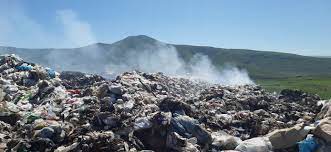 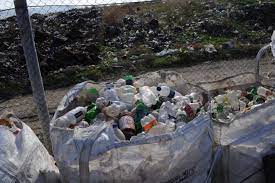 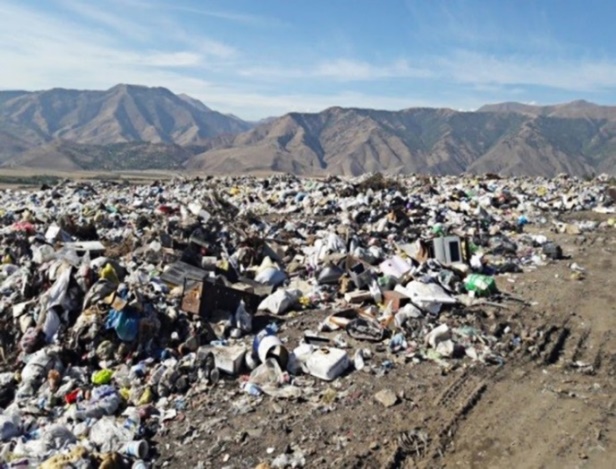            Նկար 3.Պատկերված է հատված աղբի ինքնաայրման ընթացքիցԽոշորացված համայնքում աղբահանությունը իրականացնում է՝ «Բարմաք» ՍՊԸ-ն, իսկ սանիտարական մաքրումը՝ «Սամբարկ» ՍՊԸ-ն, որոնք հավաքված ողջ աղբը կուտակում են մեկ տեղում, որտեղ էլ տեղի է ունենում աղբի ինքնայրում։ Ռազմավարական պլանը իրականացնելու համար անհրաժեշտություն է առաջացել առանձնացնել և ներկայացնել աղբահանության տարածքի ընդհանուր բնութագիրը։  Ըստ պլանի աղբահանության պլանավորվող տարածքը ընդգրկում է բոլոր բնակավայրերի սանմաքրվող աղբը, որի վերաբերյալ ինֆորմացիան ներկացված է ստորև աղյուսակում 1-ում: Աղյուսակ 1Աղյուսակ 2-ում ներկայացված է խոշորացված համայնքի ժողովրդագրական տեղեկատվությունը՝Աղյուսակ 2	5․2 Աշխարհագրական սահմաններ	Չարենցավան բազմաբնակավայր համայնքը իր կազմում է ներառում Ալափարս, Արզական, Բջնի, Կարենիս, Ֆանտան գյուղական բնակավայրերը, որոնք իրենց աշխարհագրական դիրքով հարմարավետ են արդյունավետ համագործակցության և միջբնակավայրային կապի խթանման համար: Առանձնացնելով այն, որ համայնքը գտնվում է բարենպաստ քաղաքաաշխարհագրական դիրքում, այն ստեղծում է մեծ հնարավորությունների և զարգացման պոտենցիալ առաջիկայում տարբեր խթանիչ մեխանիզմներով համայնքը մրցունակ դարձնելու նպատակով: Իսկ տարածաշրջանային բնակլիմայական բարենպաստ պայմանները նպաստավոր դեր են խաղում համայնքի կանաչապատ տարածքների ընդլայման և պահպանման գործում: Բազմաբնակավայր համայնքի ներգրաված տարածաշրջանային աշխարհագրական դիրքի ավելի պարզ ընկալման համար ներկայացված է համայնքի տեսքը քարտեզային տարբերակով՝ ընդգրկելով միմյանց կապող համայնքային, միջմարզային ճանապարհները: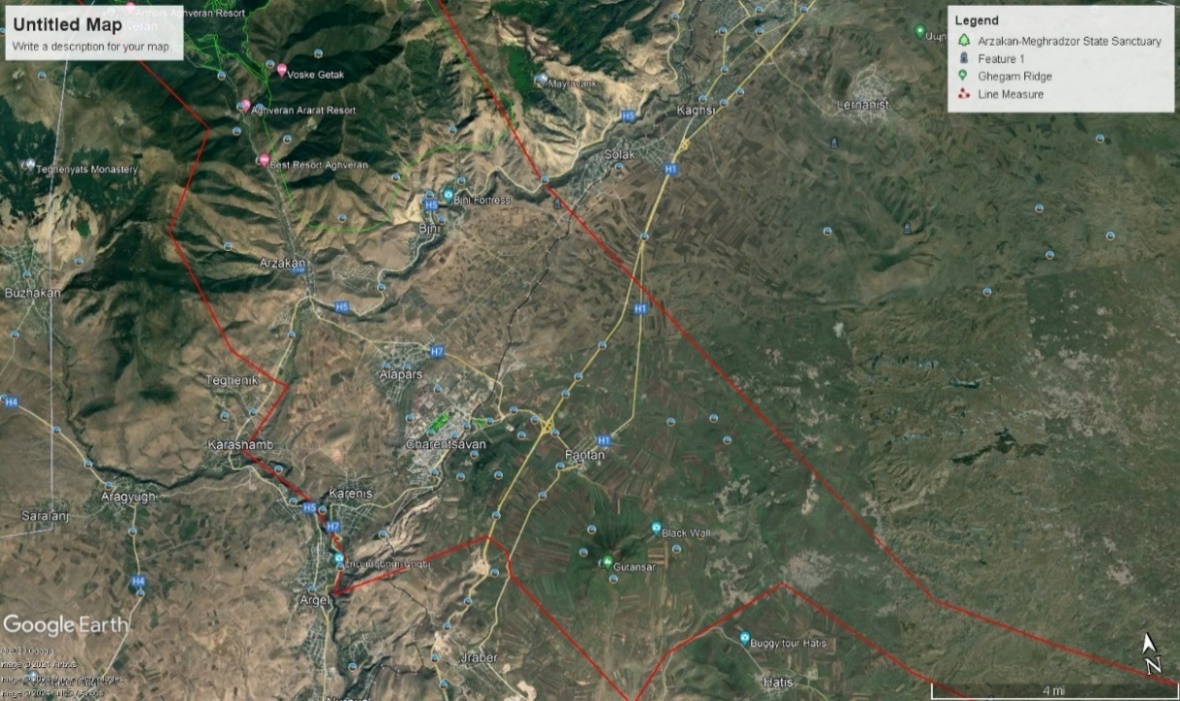 Նկար 4. Բազմաբնակավայրի համայնքի աշխարհագական տեսքը քարտեզի վրաՔարտեզի վրա կարմիր գծով եզրավորված են ամբողջ խոշորացված համայնքի վեց բնակավայրերը՝ Չարենցավան, Ալափարս, Արզական, Բջնի, Ֆանտան, որտեղ իրականացվում են աղբահանության և սանիտարական մաքրման աշխատանքները: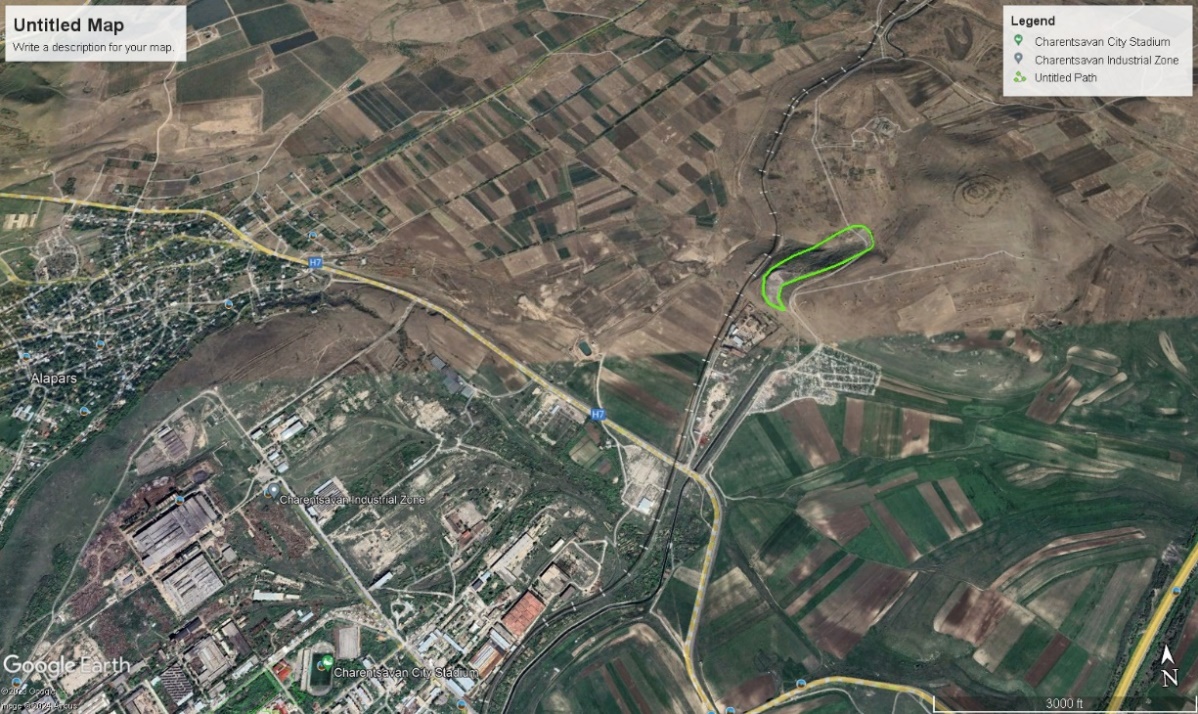 Նկար 5. Աղբավայրի տեղակայության դիրքը քարտեզի վրաԿանաչ եզրագծով առանձնացված է համայնքը սպասարկող աղբավայրը, որը գտնվում է Չարենցավան-Ալափարս մայրուղուն կից, և հարում է Երևան-Սևան ավտոմայրուղուն: Տարածքը հատուկ առանձնացված գոտի է հանդիսանում, ըստ կանոնակարգի պահպանում է անհրաժեշտ հեռավորությունը բնակավայրերից, սակայն սահմանամերձ է մշակահողերին: Աղբանոցի գույքագրված տարածքը կազմում է 3հա: 	
Աղբավայրի տարածքի վերաբերյալ լրացուցիչ տեղեկատվությունը ներկայացված է աղյուսակ 3-ում։
                                                                                                                                          Աղյուսակ 36․ ԱՂԲԻ ՏԵՍԱԿԱՎՈՐՄԱՆ ՍԽԵՄԱՆԵՐ, ԱՂԲԱՆՈՑՆԵՐ ԵՎ ԱՂԲԱՎԱՅՐԵՐ6․1 Կոշտ թափոն գոյացնող հիմնական աղբյուրների տեսակը և քանակըՉարենցավան համայնքի աղբահանության և սանիտարական մաքրման կառավարման 2024-2028թթ. ռազմավարական պլանի նպատակին հասնելու, իրազեկման միջոցառումներ մշակելու և ծրագրերը իրականացնելու համար առանձնապես կարևոր է թափոնների քանակի և բաղադրության որոշումը ընդունված թափոնների քանակի ցուցանիշներին համապատասխան։Ներկայումս համայնքում չի իրականացվում աղբի տեսակավորում, այդ իսկ պատճառով հնարավոր չէ առանձնացված աղբի տեսակները արտահայտել տոկոսով: Սակայն նշելով թափոն գոյացնող հիմնական աղբյուրների տեսակները, կարող ենք առանձնացնել թափոնների քանակական ցուցանիշները, որոնց ներկայացված են աղյուսակ 4-ում:Աղյուսակ 4Պլանը նախատեսում է առաջիկա գործընթացներում առավել մանրամասն ուսումնասիրություն և տվյալների կառավարման կարողությունների ընդլայնում աղբահանության և սանիտարական մաքրման ոլորտում:Տեղեկատվության ամփոփ արդյունքների ցուցանիշները ներկայացված են տոկոսներով աղյուսակ 5-ում։ Ներկայացված համայնքային տեղեկատվության ճշգրտությունը կախված եղանակային պայմաններից և ժամանակահատվածից հնարավոր է հստակ չհամապատասխանի ներկայացված տվյալներին։ 		                                     Աղյուսակ 5	6․2 Կանխատեսումների պլանավորման ժամանակաշրջանՀիմք ընդունելով խոշորացված համայնքի իրավիճակի վերլուծութունը, բացահայտված հիմնախնդիրները, առաջնահերթություններն ու տեսլականը, կարող ենք ենթադրել, 2024-2028թթ-ի ընթացքում բազմաբնակավայր համայնքի տարբեր տարածքներում հնարավոր են տնտեսական և սոցիալական ոլորտային փոփոխություններ: Փոփոխությունները հիմք կհանդիսանան թափոնների որակական և քանակական աղբի գոյացման:  Առավել մանրամասն ինֆորմացիան ներկայացված է աղյուսակ 6-ում:     Աղյուսակ 66.3 Պատասխանատվության փաստացի բաշխումՌազմավարական պլանում ներկայացված ծրագրերն սահմանված ժամանակին և արդյունավետ իրականացնելու նպատակով կատարվել է այս կամ այն կերպ ներգրավված անձանց՝ շահակիրների, պատասխանատուների, իրականացնողների միջև դերաբաշխում։ Ռազմավարական պլանով նախատեսված տարբեր գործողություններ և թափոնների գործածության փուլեր ենթադրում են տարբեր պատասխանատուներ և շահակիրներ։ Հաշվի առնելով, որ աղբահանության և սանիտարական մաքրման ռազմավարությունը պլանավորված է իրականացնելու համայնքը առաջատար դարձնելու նպատակով այս ոլորտում, ուստի ներգրավված կազմակերպությունների պատասխանատվության վերաբերյալ հստակ դերաբաշխումն ըստ գործառույթների տոկոսներով ներկայացված է ստորև աղյուսակ 7-ում՝		Աղյուսակ 76․4 Անձնակազմի կարողությունների գնահատում և իրազեկվածության աստիճանՉարենցավան համայնքի աղբահանության և սանիտարական մաքրման կառավարման 2024-2028թթ. ռազմավարական պլանի նպատակներին հասնելու, գործողությունները ճիշտ պլանավորելու, առաջարկվող ծրագրերն արդյունավետ իրականացնելու և առկա ոլորտում խնդիրներն վերացնելու նպատակով անհրաժեշտ է ունենալ համապատասխան որակավորում կամ վերապատրաստում անցած մասնագետների ներուժ։Անձնակազմի հմտություններն ու կարողությունները ճիշտ գնահատելու, թափոնների կայուն կառավարում ապահովելու նպատակով, ըստ առաջարկված մեթոդաբանության հարցաթերթերի, իրականացվել է հարցում աղբահանություն և սանմաքրում իրականացնող աշխատակիցների և պատասխանատուների, ոլորտով զբաղվող այլ մասնագետների հետ, որի արդյունքում համապատասխան արդյունքները ներկայացված են աղյուսակ 8-ում։Աղյուսակ 8
Պատասխանատուների իրազեկվածությունը և ոլորտային հարցերի շուրջ մասնագիտական պատրաստակամությունը կարևոր է ռազմավարական պլանի խնդիրները արդյունավետ լուծելու նպատակով, որի արդյունքով կպայմանավորվի աղբահանության և սանիտարական մաքրման որակական ավելի բարձր ցուցանիշներ համայնքում։ Իրազեկվածության բարձրացման, գիտելիքների ընդլայման նպատակով կմշակվեն ծրագրեր և կիրականացվեն անհրաժեշտ միջոցառումներ ՏԻՄ-ի միջնորդությամբ։ Ոլորտին առնչվող մասնագետների իրազեկվածության աստիճանի բարձրացմանն և մասնագիտական կարողությունների զարգացմանը զուգահեռ, ոչ պակաս կարևոր է նաև բնակչութան իրազեկվածության աստիճանի բարձրացման խթանումը, ինչով էլ մեծապես կպայմանավորվի սկզնաղբյուրում թափոնների առաջացումը նվազագույնի հասցնելու, տեսակավորված հավաքելու, վերօգտագործելու հաջողությունները՝ հետևապես նաև ԱՍՌՊ-ի իրականացման հաջողությունը։7. ՀԱՆՐԱՅԻՆ ԻՐԱԶԵԿՎԱԾՈՒԹՅԱՆ ԱՍՏԻՃԱՆ ԵՎ ՄԱՍՆԱԿՑՈՒԹՅՈՒՆԲնակչության շրջանում աղբահանության և սանիտարական մաքրման վերաբերյալ իրազեկվածության աստիճանը, գոհունակությունը որոշելու համար իրականացվել է անանուն հարցումներ։ Հարցման նպատակն էր նաև ուսումնասիրել բնակչության ընկալումները, վերաբերմունքը և նախապատվությունները աղբահանության, աղբի տեսակավորման վերաբերյալ:Աղբահանության իրավիճակի վերլուծությունից ենթադրվում է, որ հարցման մասնակիցների 70 %-ը բավարարված է աղբահանության որակից և հանդես են եկել  առաջարկություններով աղբահանության վերաբերյալ, որոնք ներառվել են աղբահանության ռազմավարական պլանը կազմելիս: Նկար 6.Աղբահանության որակը համայնքումՆկար 7. Գոհունակությունը և վճարելու պատրաստակամությունըԲնակչության մի որոշակի հատված հարցման ընթացքում նշել է որ աղբամանների տեղակայությունը անհարմարություն է առաջացնում, ինչն էլ բերում է բավարարվածության վերաբերյալ դժգոհությունների առաջացման: Այս պատասխանը հիմնականում նշել են գյուղական բնակավայրերի բնակիչները, որտեղ աղբամանները տեղադրված են կենտրոնական փողոցների վրա՝ հեռավորությամբ բնակելի տներից:
                           Նկար 8.Աղբահանության հաճախականությունըԱղբի տեսակավորման և վերամշակման վերաբերյալ բնակչությունը ակտի մասնակցություն է ցուցաբերել, դրական կարծիք արտահայտելով աղբի թափոնների տեսակավորման առաջարկի և ապագա վերամշակմանը նպաստող ծրագրերի իրականացման վերաբերյալ:
Նկար 9.Աղբի տեսակավորման պատրաստակամությունըՀարցված բնակչության մեծամասնությունը գտնում է, որ իրազեկման միջոցառումները աղբահանության և սանմաքրման ոլորտում կնպաստեն ոլորտային խնդիրների վերացմանը:Նկար 10.Իրազեկման միջոցառումները կնպաստեն ոլորտային խնդիրների վերացմանըԱրդյունքում աղբահանության և սանիտարական մաքրման կառավարման կայուն համակարգի ներդրման նպատակով անհրաժեշտ է իրականացնել հանրային իրազեկման միջոցառումներ՝Հատկապես ԽՀ-ի ՆՈՒՀ-երում և այլ կրթական հաստատություններում դասընթացների, կլոր սեղանների կազմակերպում՝ քննարկվող խնդիրների կարևորության շեշտադրման նպատակով։ Բնակչությանը՝ անկախ սեռից, տարիքից և ազգությունից անհրաժեշտ է իրազեկել թափոնների հետ վարվելակերպի նոր եղանակներին՝ ներկայացնելով, որ թափոնները կարող են նաև հանդիսանալ արժեքավոր ռեսուրսներ։ Ներդնել աղբահանության գրագետ մշակույթ տարբեր պետական հաստատություններում և ուսումնական կենտրոններում՝ հիմնվելով օրենսդրական դաշտի կարգավորումների վրա, դրանով իսկ նպաստելով ոլորտի կայուն և համակարգված աշխատանքի ձևավորմանը։7.1 Ֆինանսավորում և բյուջեՍույն ենթաբաժնում ներկայացված է Չարենցավան բազմաբնակավայր համայնքի ֆինանսատնտեսական բնութագիրը: Ուսումնասիրելով հավաքագրման տվյալները վերջին երկու տարվա ընթացքում ձեռնարկված մի շարք միջոցառումների արդյունքում աղբահանության վարձավճարների հավաքագրումը էականորեն աճել է նախորդ տարիների համեմատ: Աղյուսակ 9-ում ներկայացված է հավաքագրված վարձավճարների, աղբահանության եկամուտների և ծախսերի 2021-2023թթ-ի ընդհանուր տեղեկատվությունը: Աղյուսակ 9Աղբահանության վարձավճարների հավաքագրման, տնտեսվարող սուբյեկտների, տեղափոխման և տեղադրման ծախսերի հավաքագրման մանրամասն տեղեկատվությունը ներկայացված է աղյուսակ 10-ում:	                 Աղյուսակ 10
Հաշվի առնելով այն, որ բազմաբնակավայր համայնքում աղբի տեսակավորում ներկայումս ընդհանուր առմամբ չի կատարվում, թափոնների գործածության հասանելի տարբերակները ներկայացված են աղյուսակ 11-ում:			  Աղյուսակ 11				8. ՆՊԱՏԱԿՆԵՐԻ ԵՎ ԹԻՐԱԽՆԵՐԻ ՍԱՀՄԱՆՈՒՄ			8.1 Կարճաժամկետ և երկարաժամկետ ծրագրերՀաշվի առնելով ԱՍՌՊ-ի նպատակները, կազմվել են կարճաժամկետ և երկարաժամկետ ծրագրեր, նախանշելով իրականացման ժամկետները, թիրախներին և ներգրավված գործընկերներին՝ նպատակին հասնելու համար, ինչը ներկայացված է ստորև աղյուսակում։9.Մշտադիտարկում և վերլուծությունԱՍՌՊ-ի միջոցառումների ծրագրերի իրականացման արդյունավետությունն ապահովվելու է մշտադիտարկման և հաշվետվության ներկայացման արդյունավետ համակարգի ներդրմամբ:  Պլանի իրականացման վերլուծությունների արդյունքների վերաբերյալ տեղեկատվությունը անհրաժեշտության դեպքում կներկայացվի աղբահանության ոլորտի լիազոր մարմնին՝ պլանավորված ժամանակաշրջանի 2-րդ և 4-րդ տարիների ավարտին:Պլանի անվանումՀՀ Կոտայքի Մարզի Չարենցավան համայնքի աղբահանության և սանիտարական մաքրման կառավարման 2024-2028թթ. պլան նախաեսվող վերանայման ամսաթվերը՝ 2025 թվականի Սեպտեմբեր, 2027 թվականի ՍեպտեմբերՊլանի մեջ ընդգրկված համայնք, բնակավայրերՉարենցավան խոշորացված համայնք՝ Չարենցավան քաղաք, Ալափարս, Արզական, Բջնի, Ֆանտան, Կարենիս գյուղերՊլանավորման ժամանակաշրջան2025 թվականի Սեպտեմբեր Ներկայացվող Պլանի նախատեսված վերանայման ամսաթվերըՆախատեսվող վերանայման ամսաթվերը՝ 2025թվականի Սեպտեմբեր, 2027 ՍեպտեմբերՊլանը կազմող անձանց անուն, ազգանուն, պաշտոնՊլանը կազմող անձանց էլ.հասցե և հեռախոս+37494103800+22643434Պլանի էլեկտրոնային տարբերակը ներբեռնելու էլ.հասցեhttps://www.charentsavan.am/Pages/Home/default.aspxՈւժեղ կողմերԹույլ կողմերԽոշորացված համայնքի աշխարհագրական բարենպաստ դիրք:Համայնքի մաքրության աշխատանքներով զբաղվող կազմակերպությունների համագործակցություն։Բնակավայրերի փոխկապակցվածություն Համայնքի կոմպակտություն/համայնքում հիմականում բազմաբնակարան շենքեր են, ինչը հեշտացնում է աղբահանության կազմակերպումը/:Բնակչության իրազեկվածությունը, կանոնակարգված վարձավճարների հավաքագրման բարձր մակադակը:Թղթի թափոնների տեսակավորում և հավաքագրում համայնքի տարբեր կազմակերպություններում:Տեխնիկապես չհագեցված լինելը՝ առկա մեքենաների քանակը և մաշվածությունը թույլ չի տալիս առավել որակյալ կազմակերպել  աղբահանությունը:Համայնքի նեղ, միակողմանի փողոցները:Աղբի ամբողջական տեսակավորման բացակայությունը:Ոլորտում մրցակցության բացակայություն:Աղբահանության սխեմաների և համակարգի ոչ լիարժեք ձևավորված լինելը:Աղբը նախատեսված վայրերում թափելու մշակույթի բացակայությունը բնակչության շրջանում:ՀնարավորություններիՍպառնալիքներԱղբի տեսակավորման հնարավորություն, որը նախկինում կիրառվել է, սակայն այժմ դադարել է գործել:ՆՈՒՀ-երում աղբի, աղբահանության և սանիտարական մաքրման մասին կրթական ծրագրերի ներդնում՝ համայնքում մշակույթի ճիշտ ձևավորման և ճիշտ դաստիարակության նպատակով:Միջազգային կազմակերպությունների հետ համագործակցության արդյունավետ փորձ:Աղբի խառը կուտակումը, որը թափվում է մեկ ընդհանուր աղբավայրում, ինչն էլ առաջացնում է լուրջ բնապահպանական խնդիրներ:Ընդհանուր տարածքՔաղաքայինԳյուղականԱրդյունաբերականԳյուղատնտեսականԿանաչ, անտառային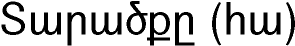 24535.97 	559.76	  23976.21436.26 15022.28 7228.03	 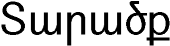 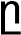 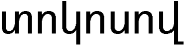 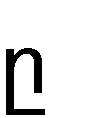 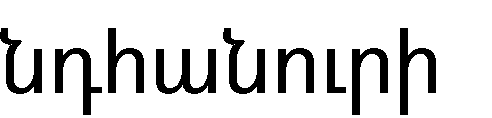 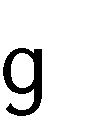 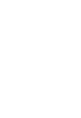 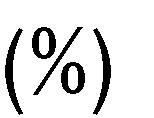 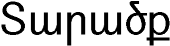 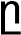 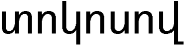 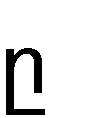 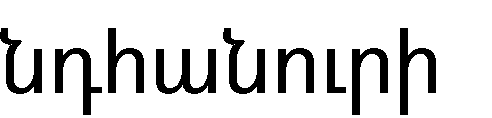 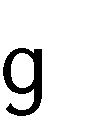 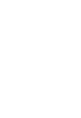 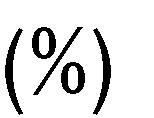 	
100%      2.3%97.7 % 1.787%61.23 % 29.46%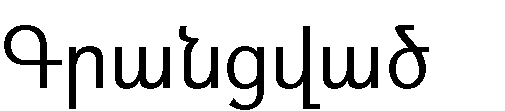 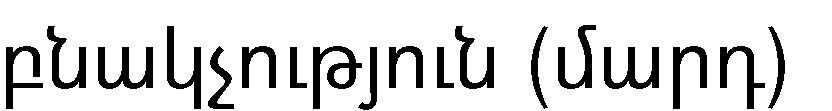 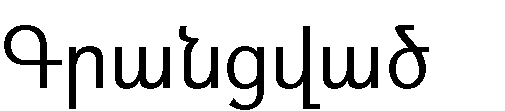 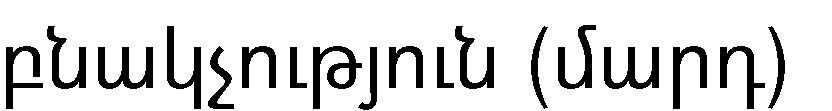 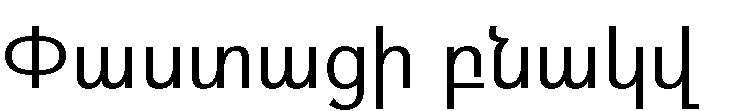 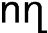 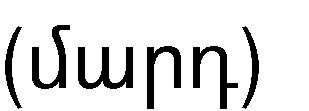 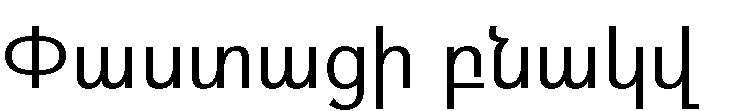 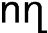 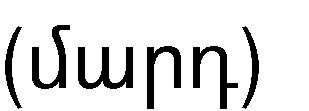 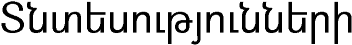 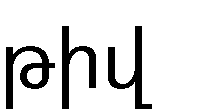 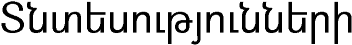 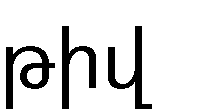 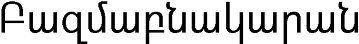 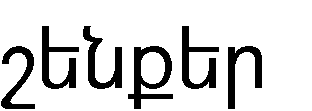 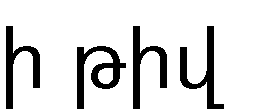 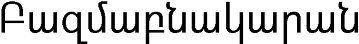 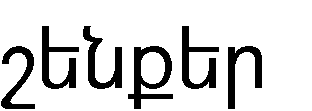 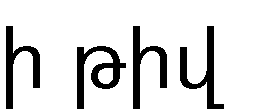 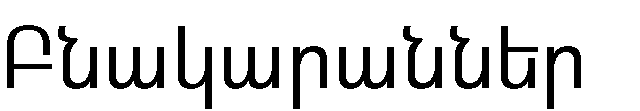 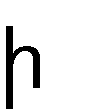 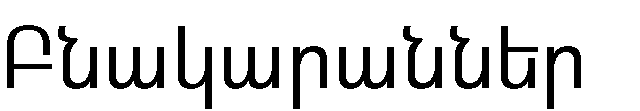 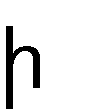  40996         30300 9760         202 7000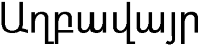 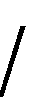 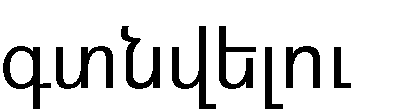 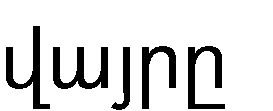 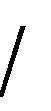 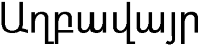 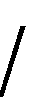 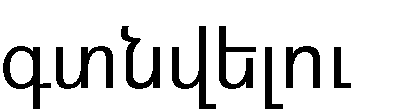 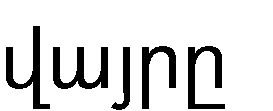 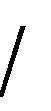 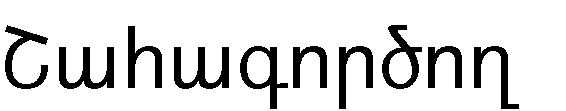 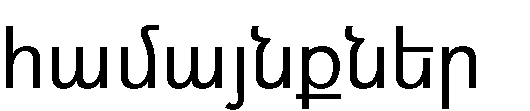 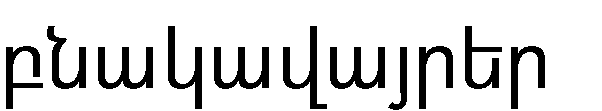 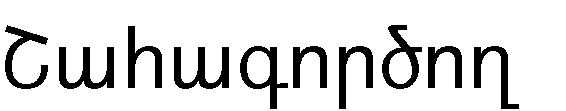 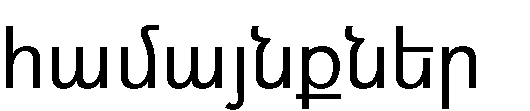 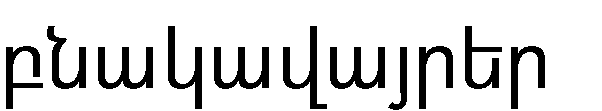 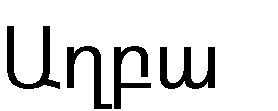 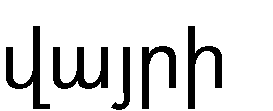 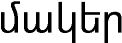 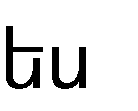 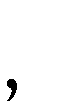 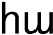 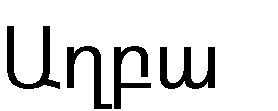 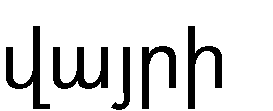 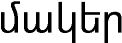 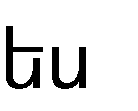 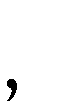 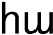 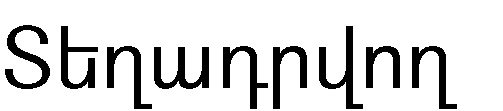 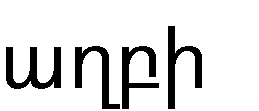 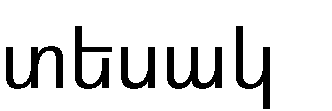 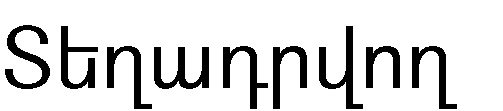 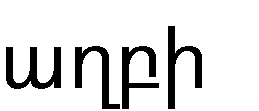 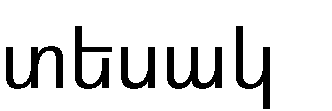 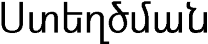 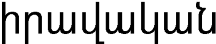 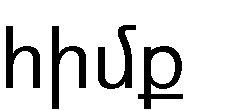 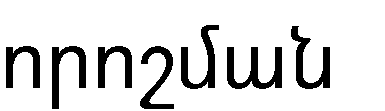 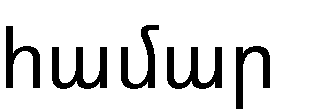 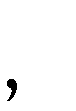 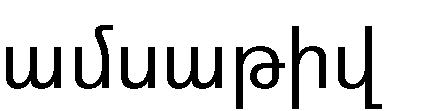 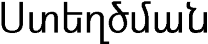 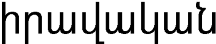 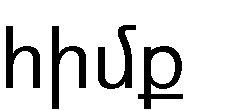 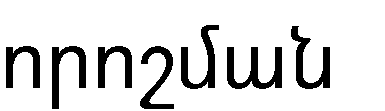 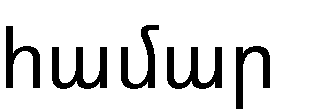 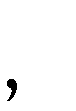 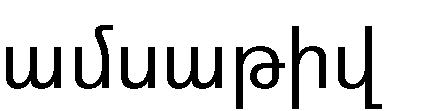 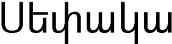 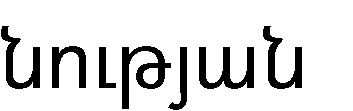 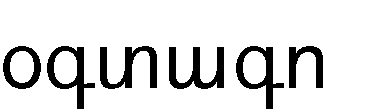 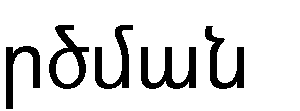 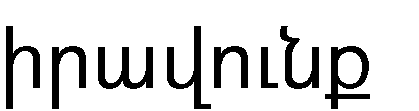 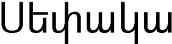 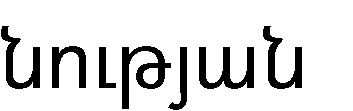 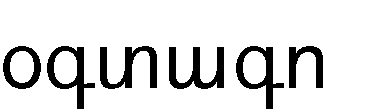 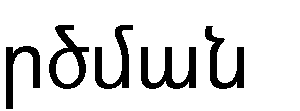 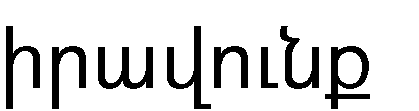 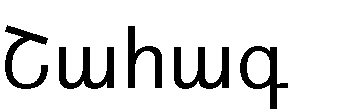 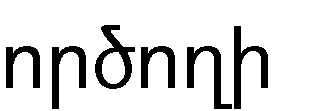 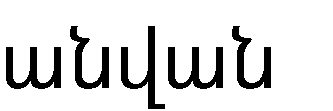 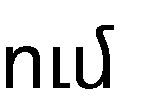 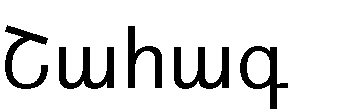 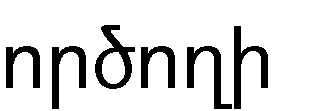 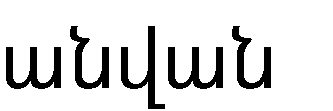 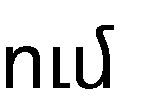 Խոշոր եզրաչափի աղբի տեղադրման վճարը/ ՀՀ դրամ/ տոննա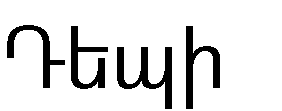 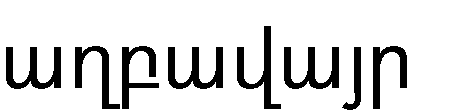 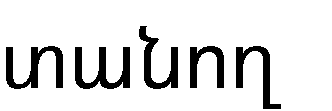 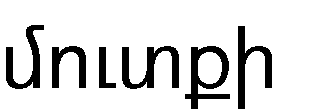 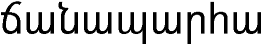 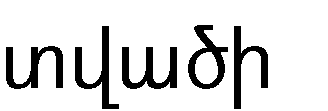 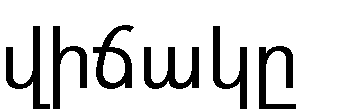 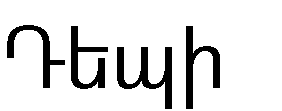 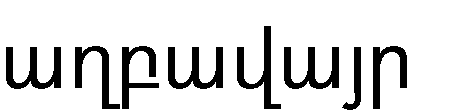 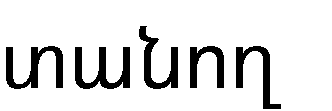 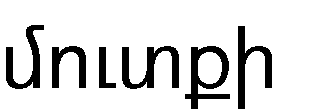 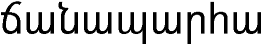 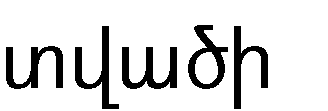 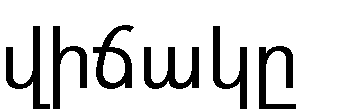 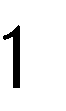 Չարենցավան, Ալափարս, Արզական, Բջնի, Կարենիս, Ֆանտան3Կոշտ կենցաղային աղբԱվագանու որոշում, ՏԻՄ-մասնավոր հատված պայմանագրերՄասնավորի կողմից առկա է«Սամբարկ ՍՊԸ», «Բառմաք ՍՊԸ» 10.000Բավարար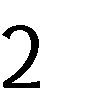 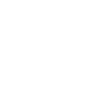 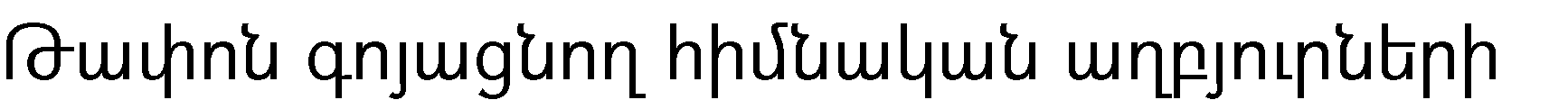 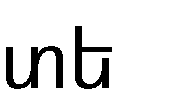 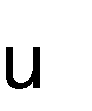 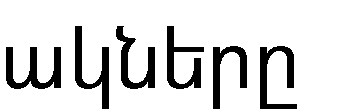 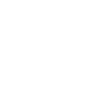 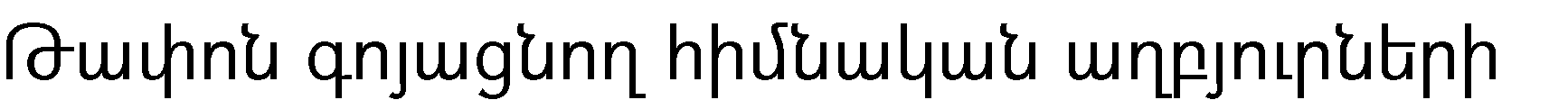 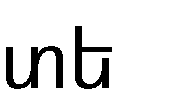 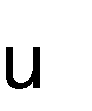 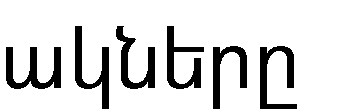 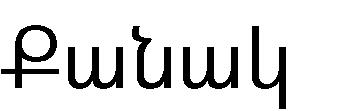 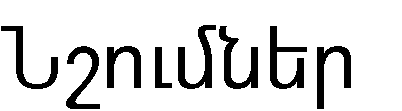 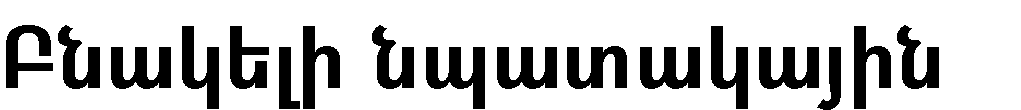 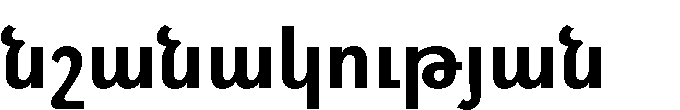 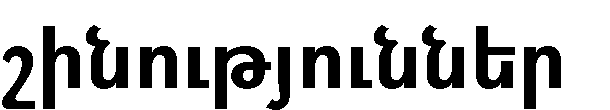 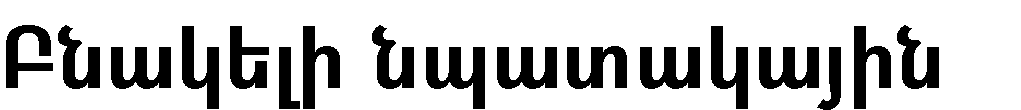 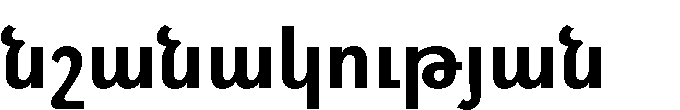 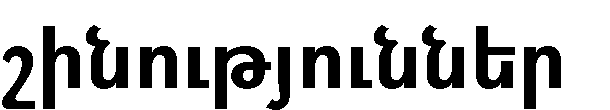  9760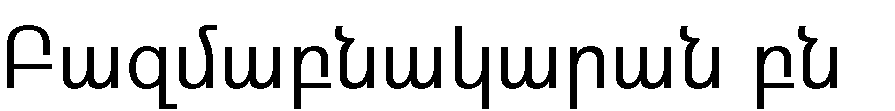 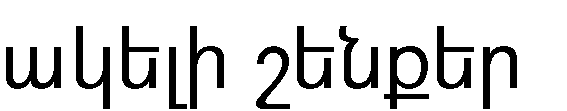 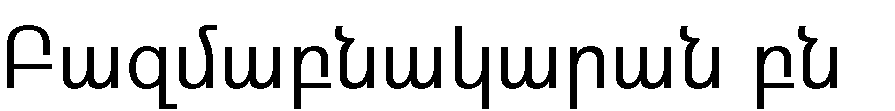 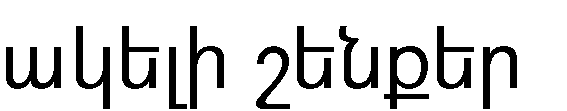  202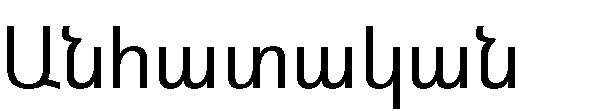 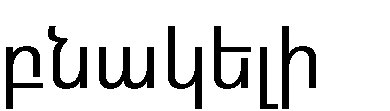 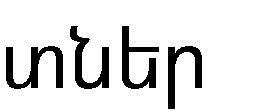 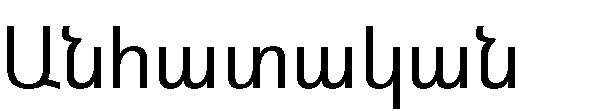 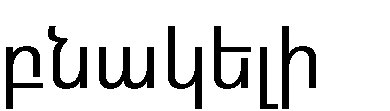 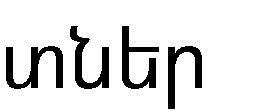  3000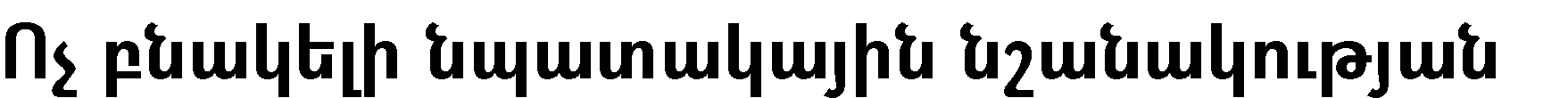 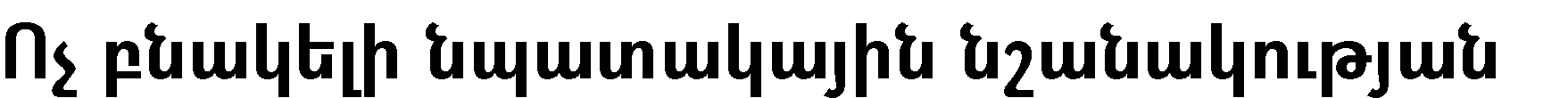 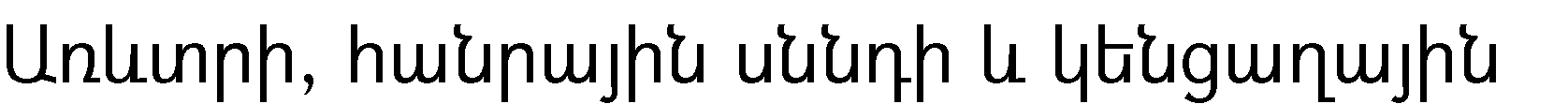 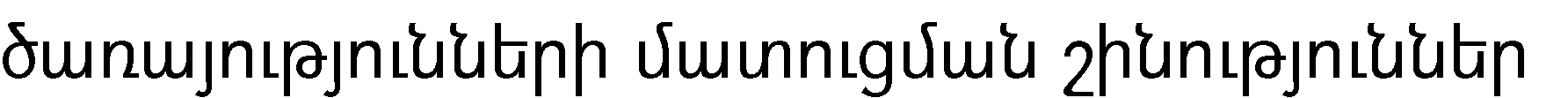 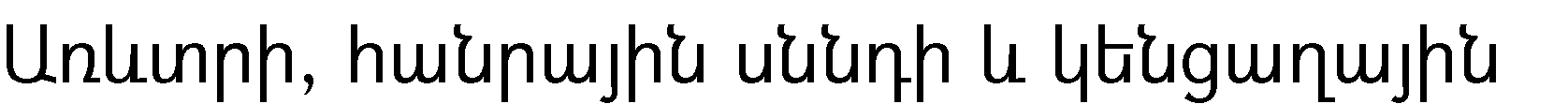 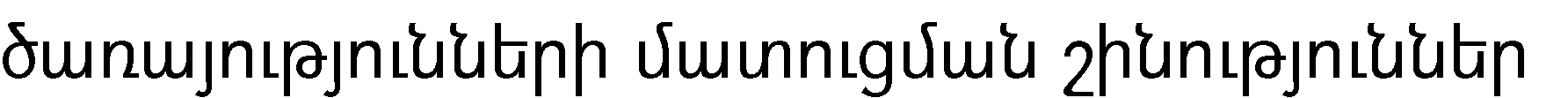  149Որից՝ 112-ը առևտրի, իսկ 37-ը հանրային սննդի կետեր 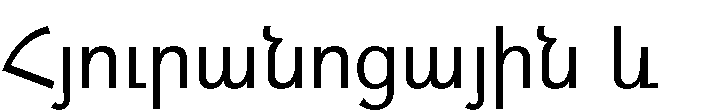 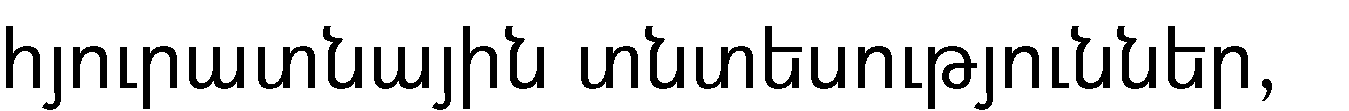 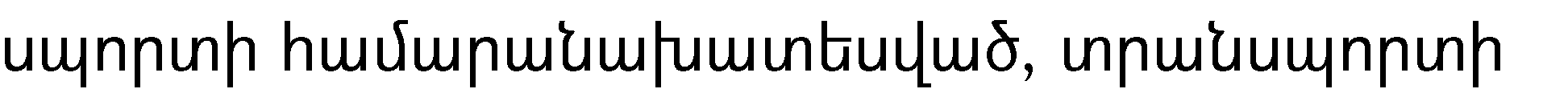 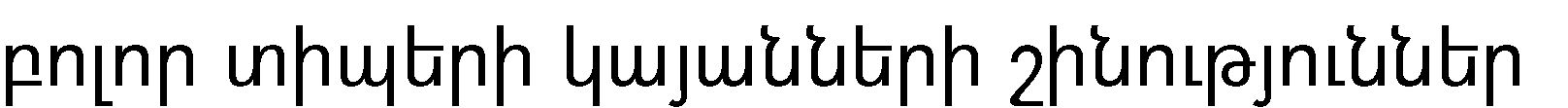 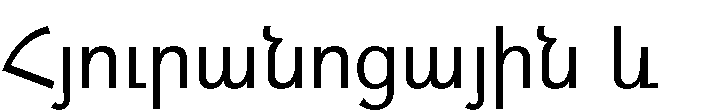 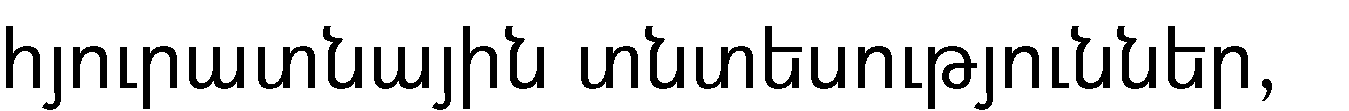 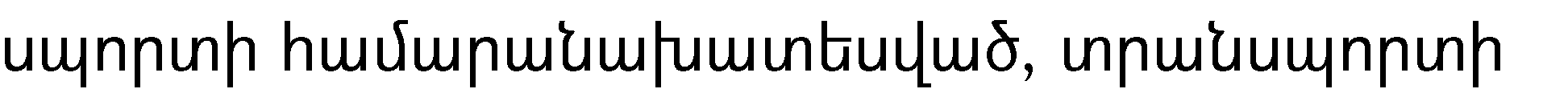 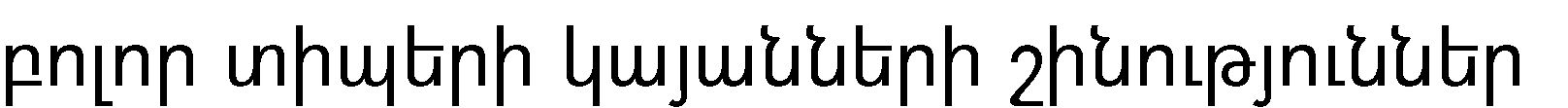  17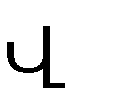 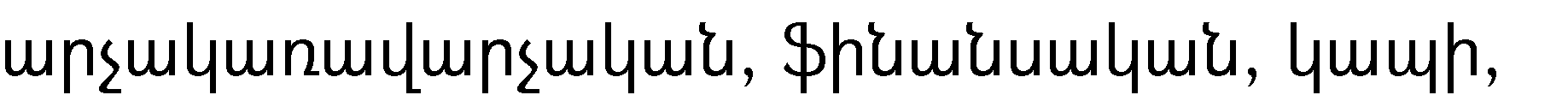 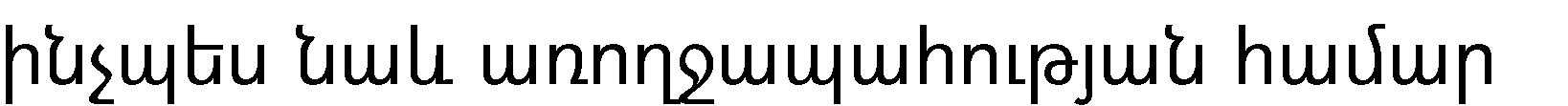 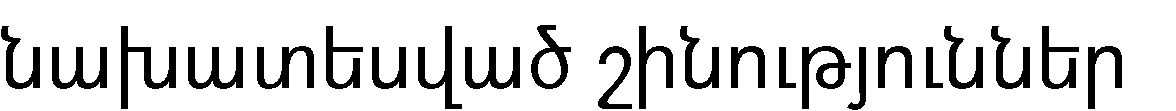 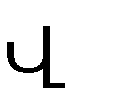 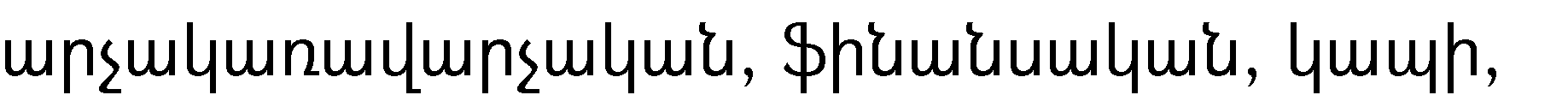 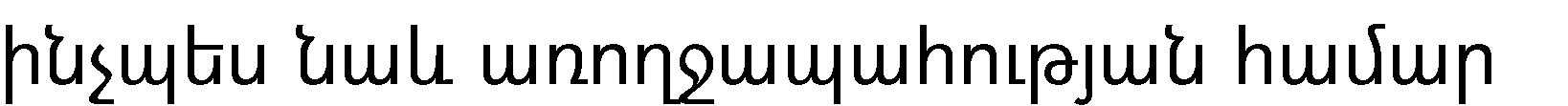 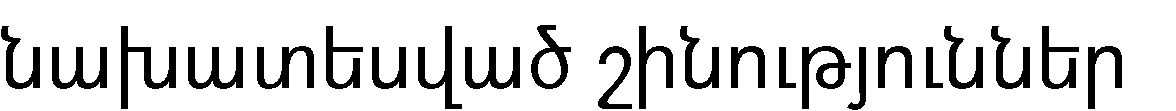  25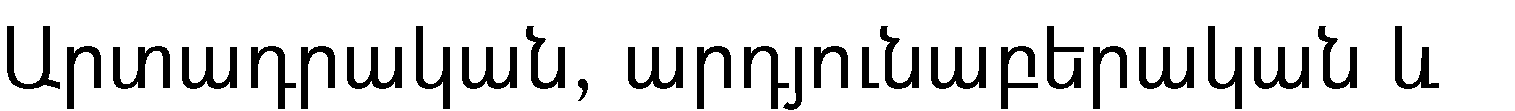 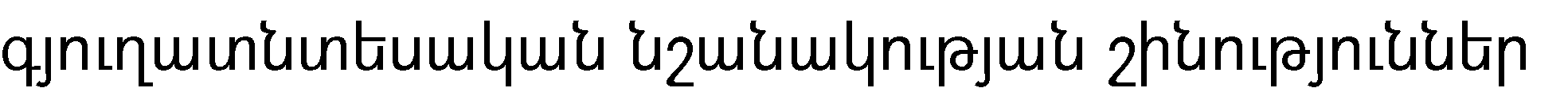 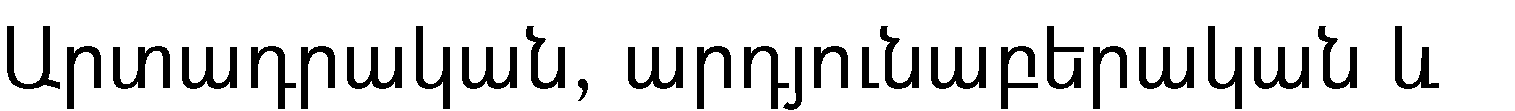 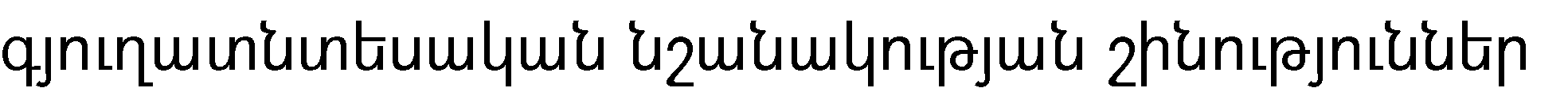  9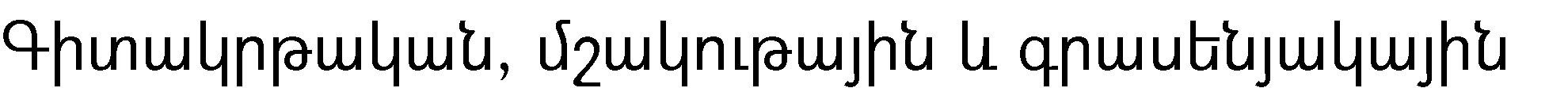 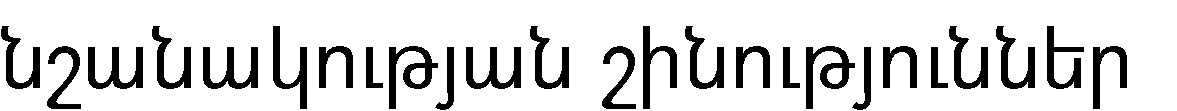 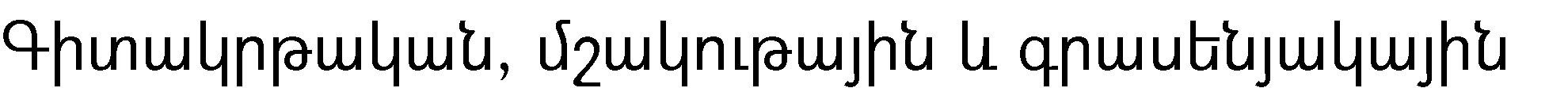 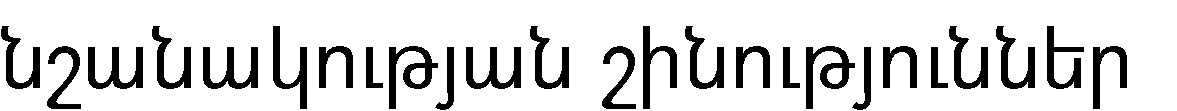  37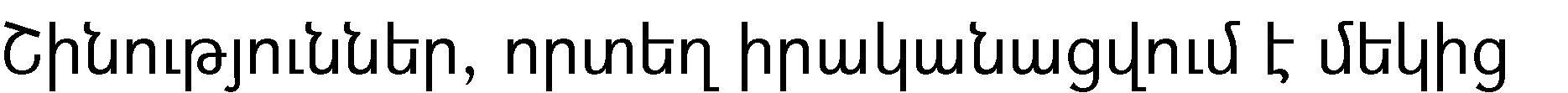 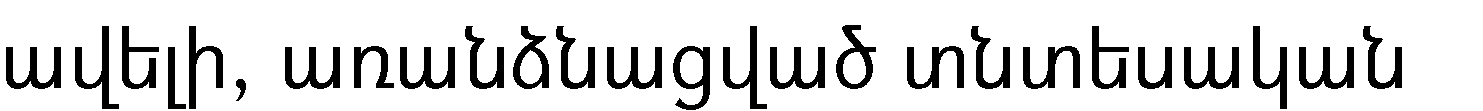 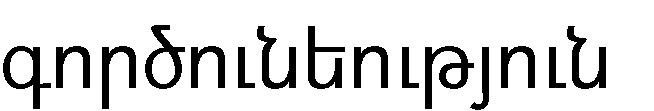 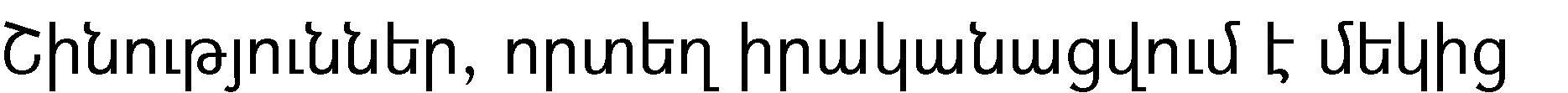 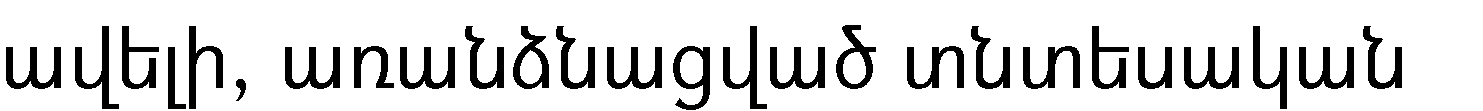 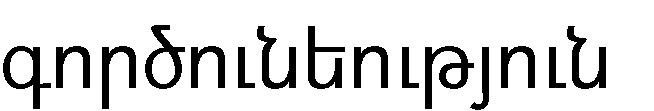  1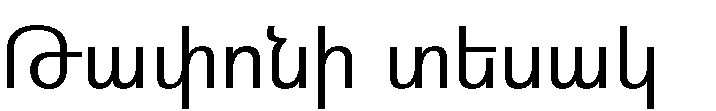 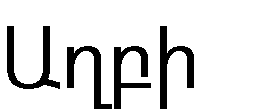 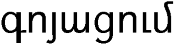 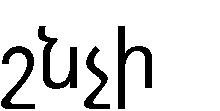 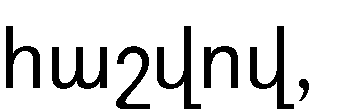 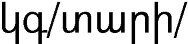 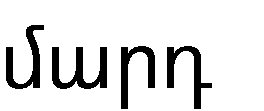 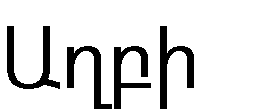 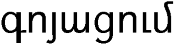 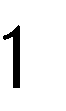 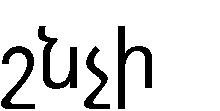 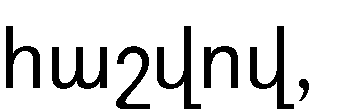 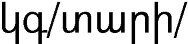 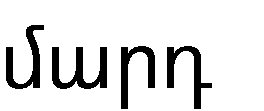 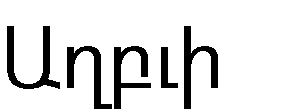 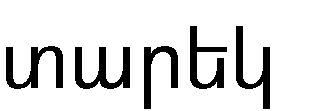 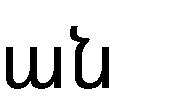 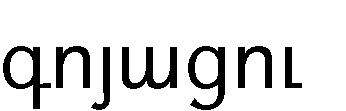 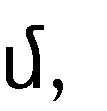 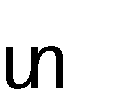 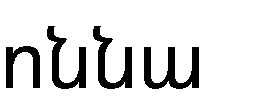 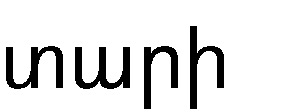 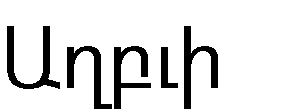 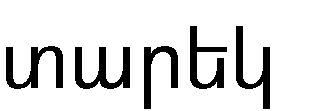 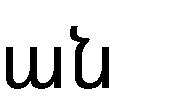 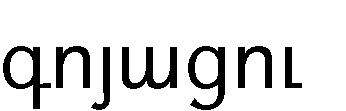 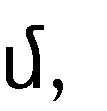 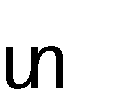 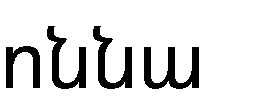 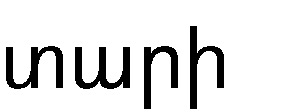 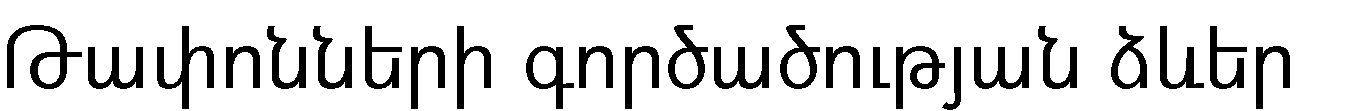 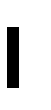 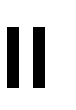 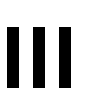 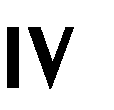 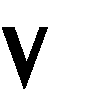 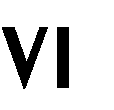 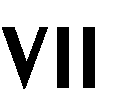 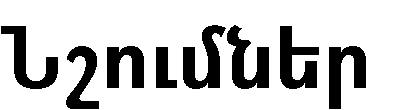 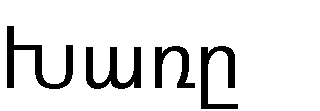 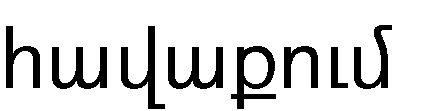 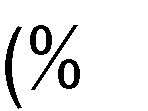 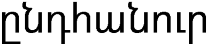 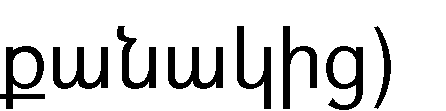 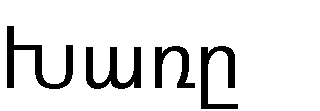 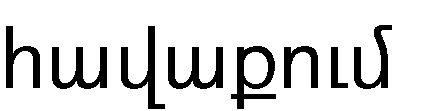 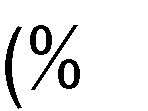 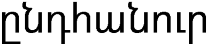 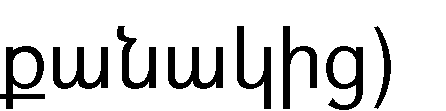 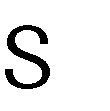 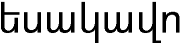 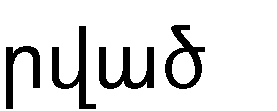 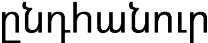 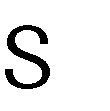 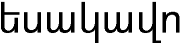 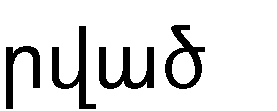 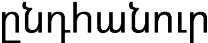 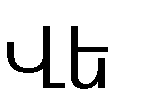 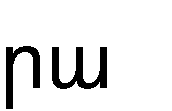 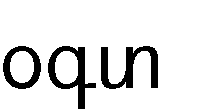 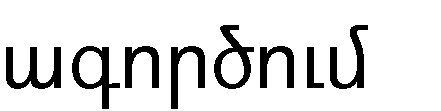 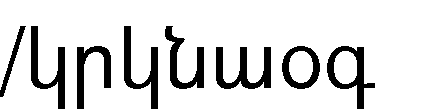 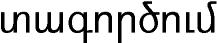 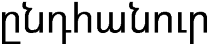 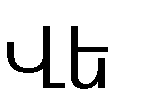 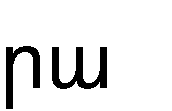 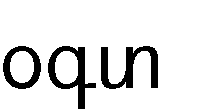 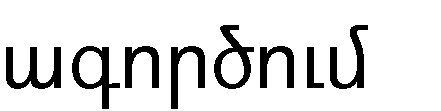 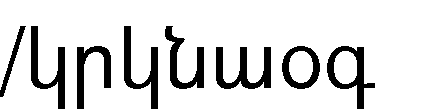 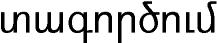 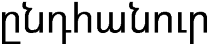 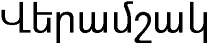 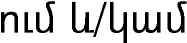 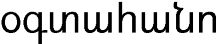 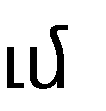 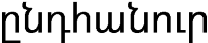 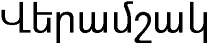 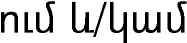 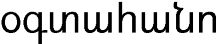 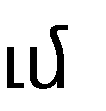 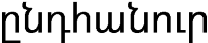 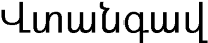 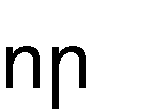 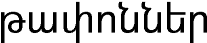 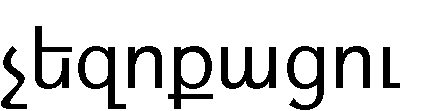 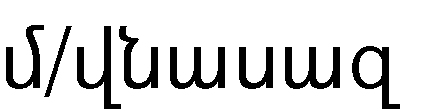 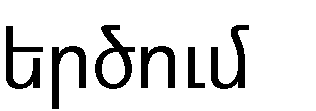 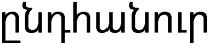 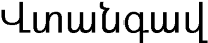 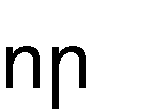 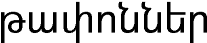 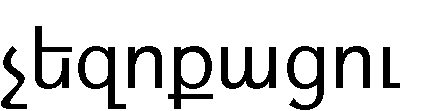 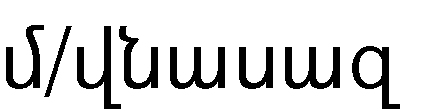 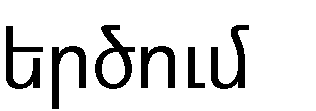 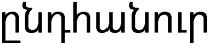 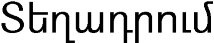 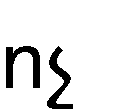 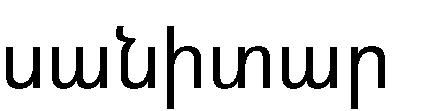 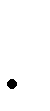 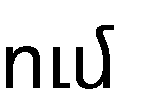 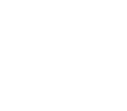 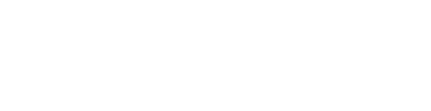 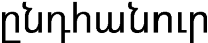 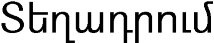 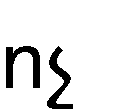 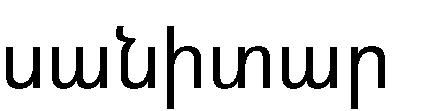 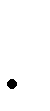 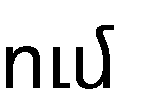 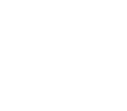 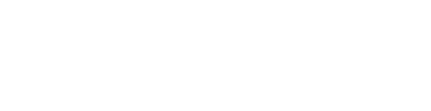 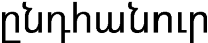 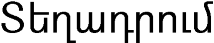 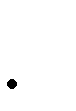 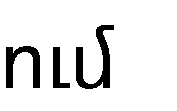 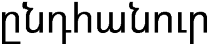 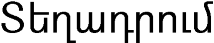 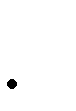 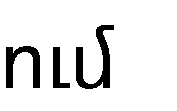 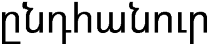 Կոշտ կենցաղային թափոն1832900010004600000 0Քանի որ համայնքում աղբը չի տեսակավորվում՝ տեսակավորված աղբի կշիռը հնարավոր չէ նշել:Խոշոր եզրաչափերի թափոն0Շինարարական աղբ30Շահագործումից դուրս եկած ավտոմեքենաներ, մետաղական ջարդոն20Անվադողեր100Փաթեթավորում և փափեթվածք20Էլեկտրական և էլեկտրոնային թափոն100Կենսաբանական թափոն10Վտանգավոր թափոն0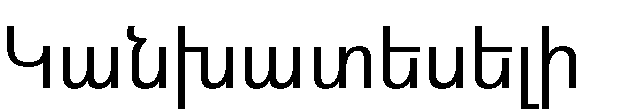 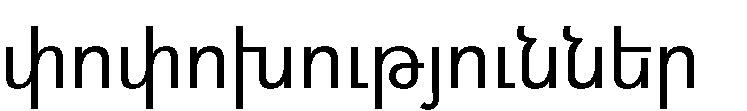 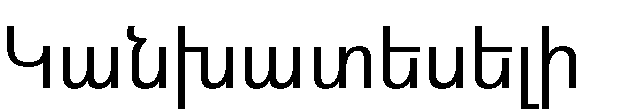 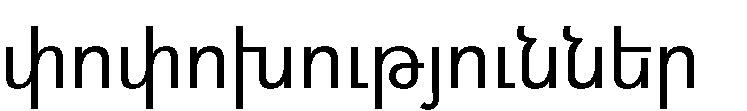 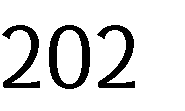 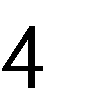 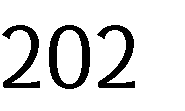 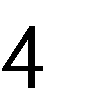 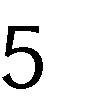 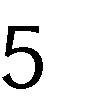 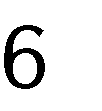 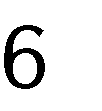 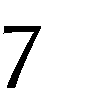 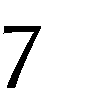 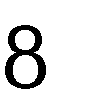 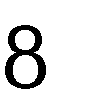 Նշումներ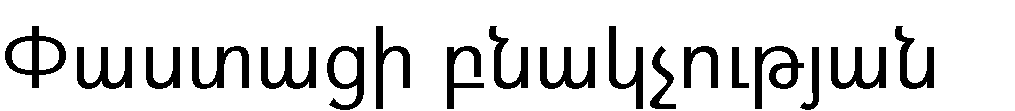 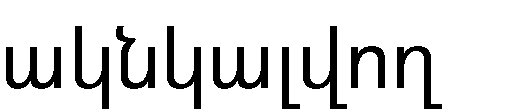 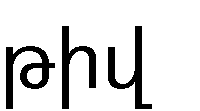 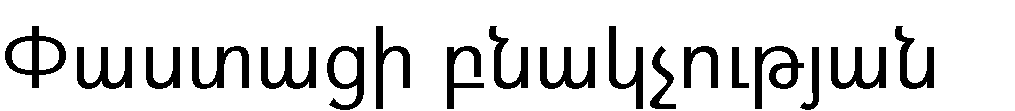 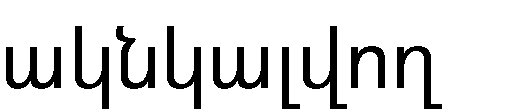 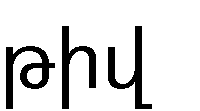 4050040600406004100041500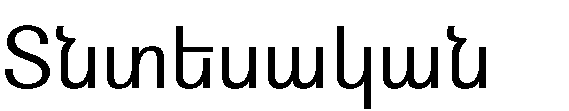 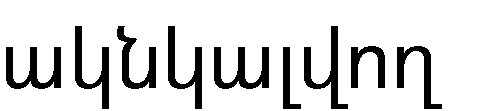 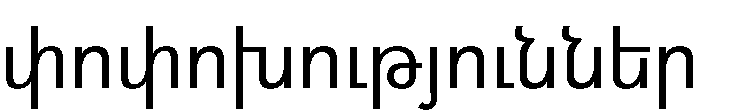 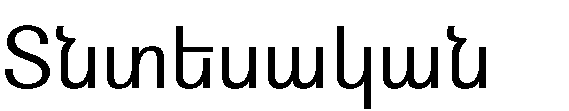 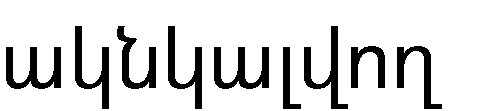 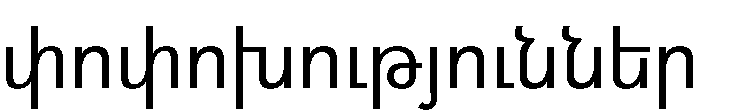 Կաճի 10 %-ովԿաճի 20 %-ովԿմնա նույնըԿաճի 20 %-ովԿաճի 10 %-ով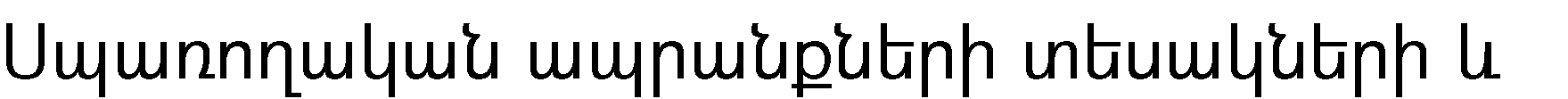 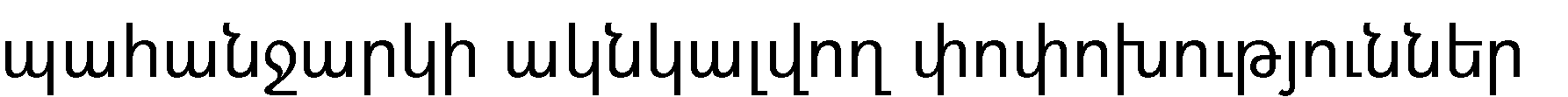 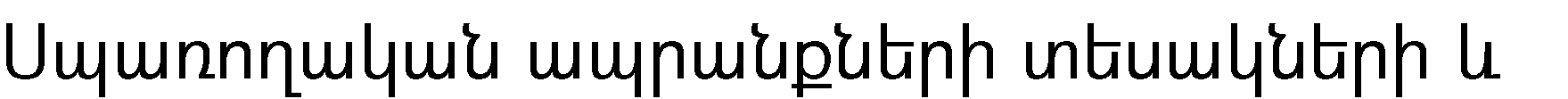 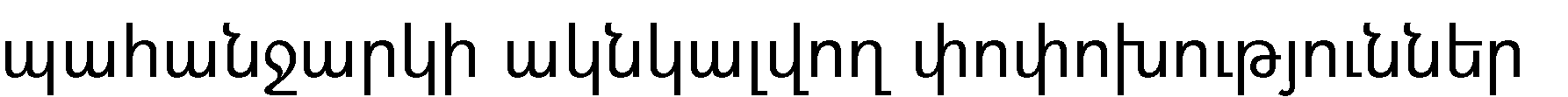 Կմնա նույնըԿմնա նույնըԿմնա նույնըԿմնա նույնըԿմնա նույնը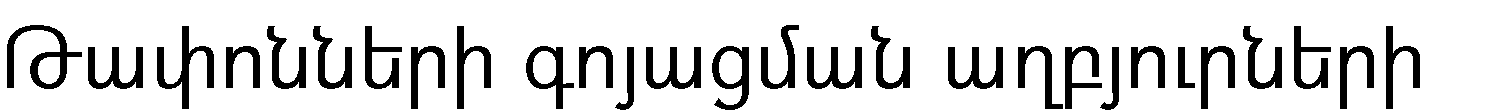 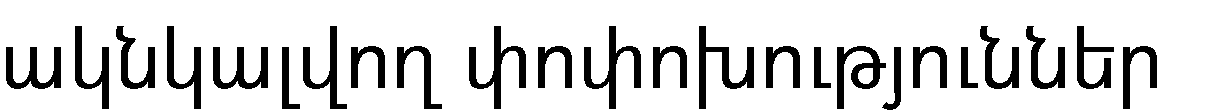 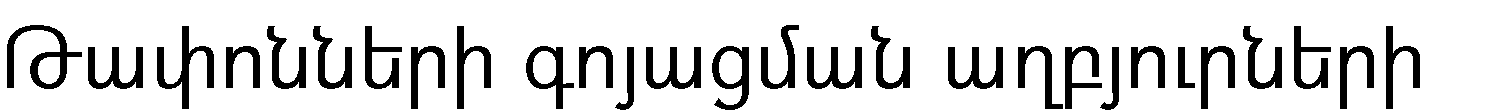 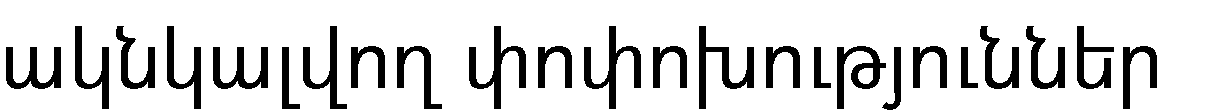 Կմնա նույնըԿկենտրոնացվի՝ քանական նվազում ապահովելովԿմնա նույնըԿմնա նույնըԿմնա նույնը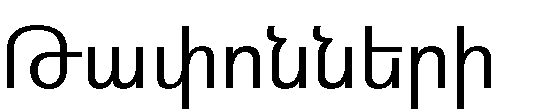 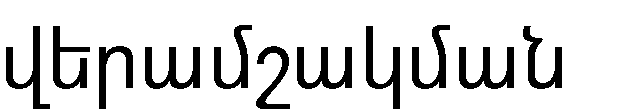 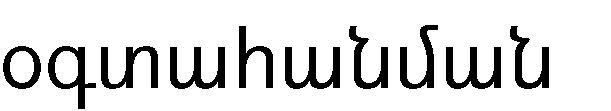 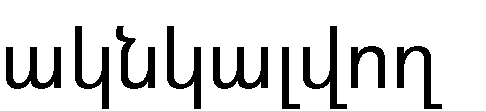 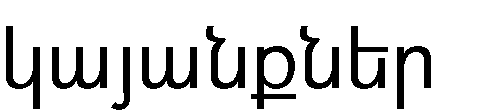 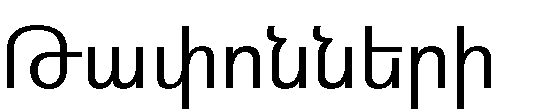 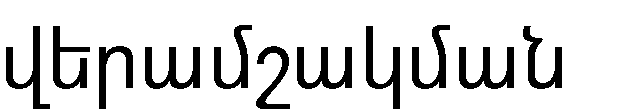 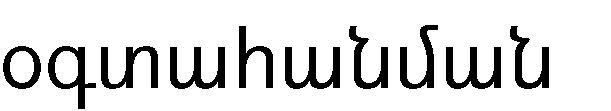 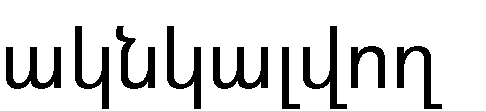 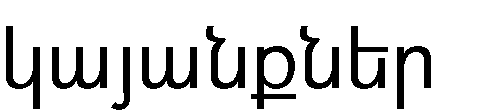 Կմնա նույնըԿավելանաԿավելանաԿմնա նույնըԿմնա նույնը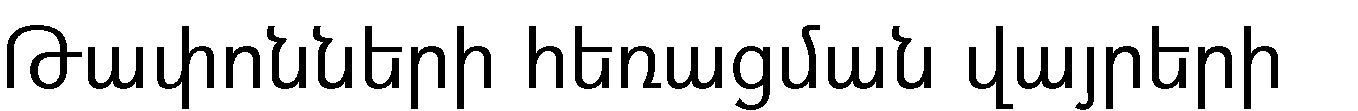 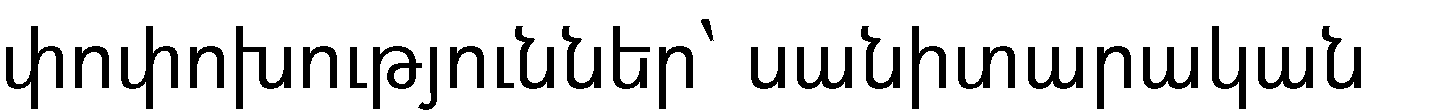 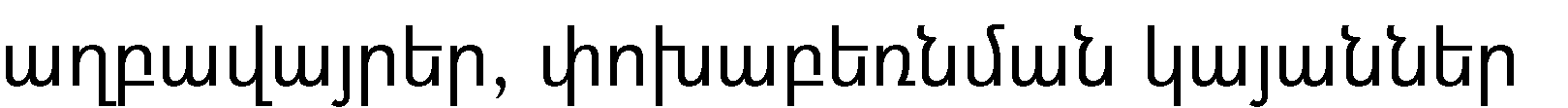 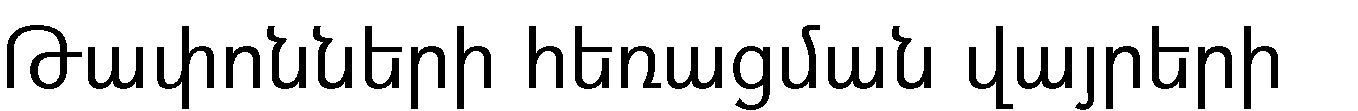 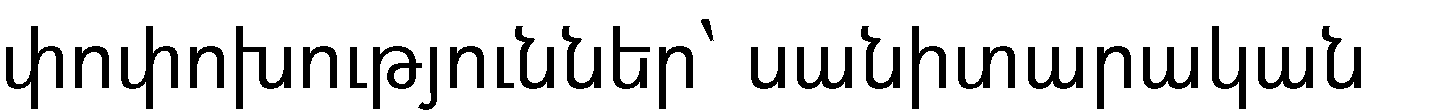 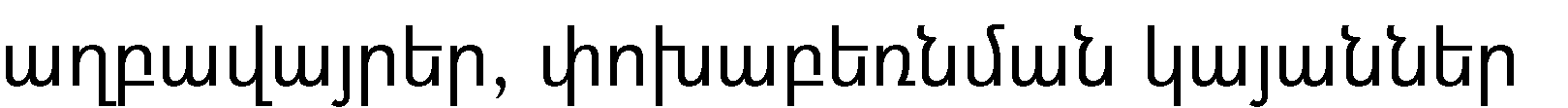 Կմնա նույնըԿվերափոխվի, կավելանաԿավելանաԿմնա նույնըԿմնա նույնը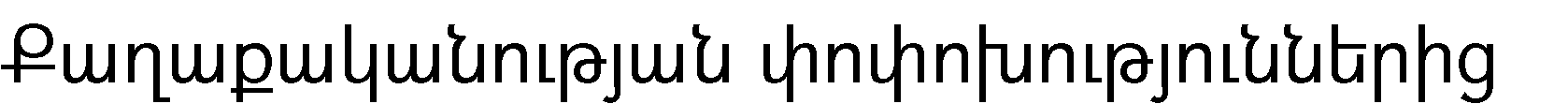 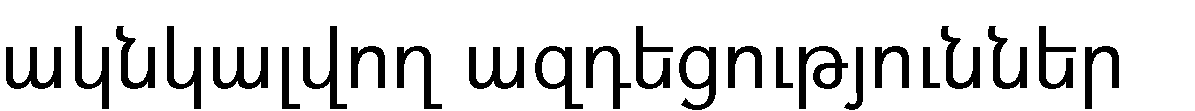 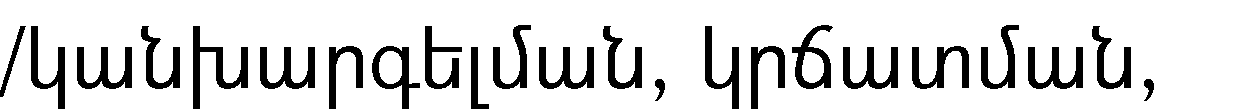 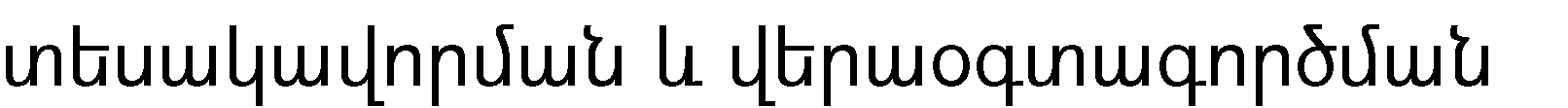 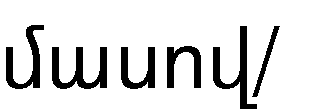 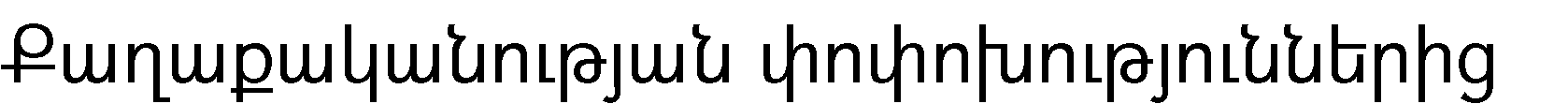 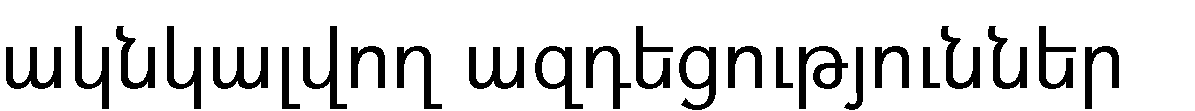 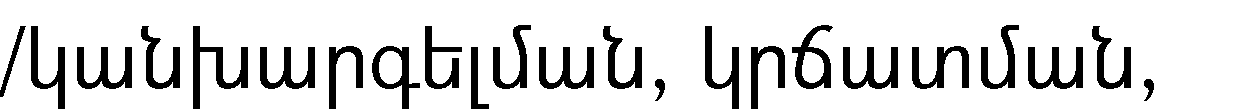 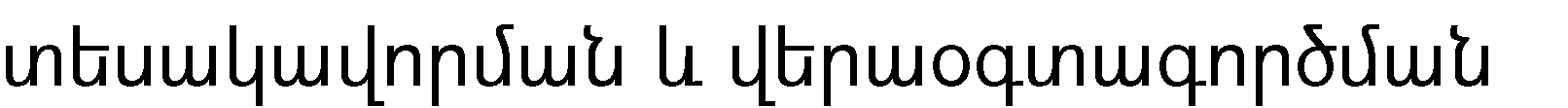 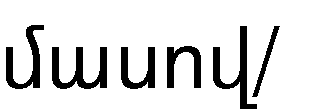 Կփոփոխվի ըստ ռազմավարական պլանիԿմնա նույնըԿմնա նույնըԿմնա նույնըԿմնա նույնը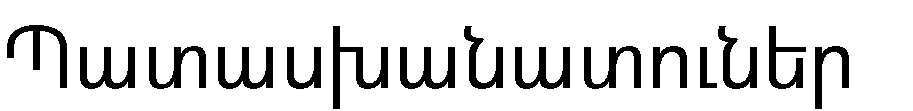 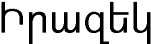 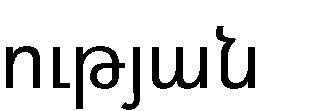 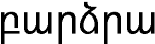 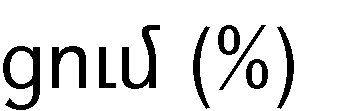 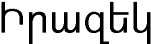 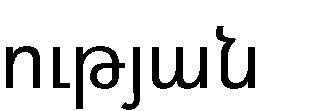 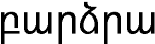 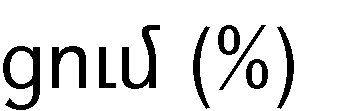 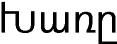 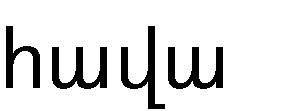 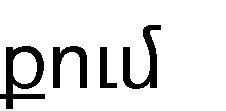 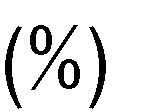 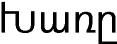 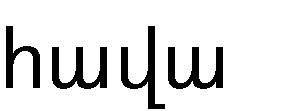 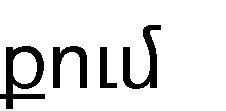 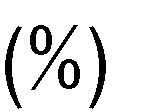 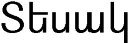 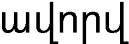 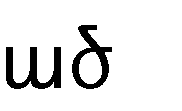 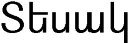 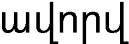 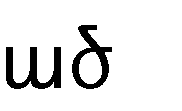 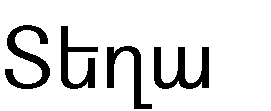 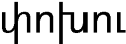 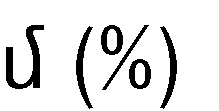 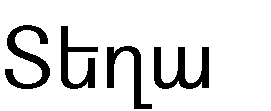 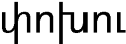 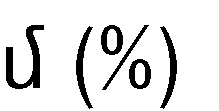 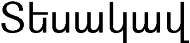 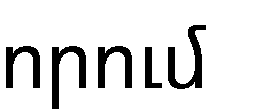 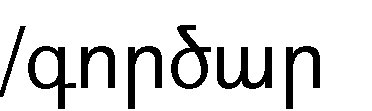 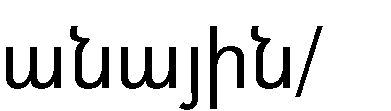 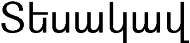 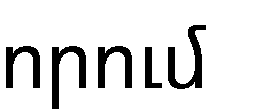 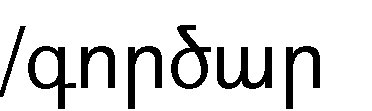 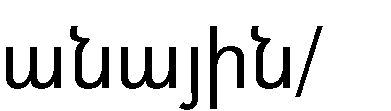 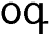 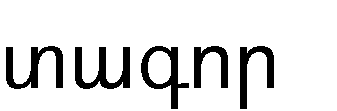 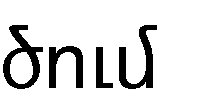 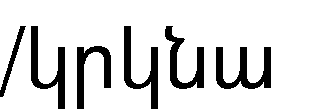 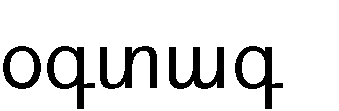 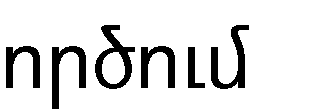 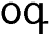 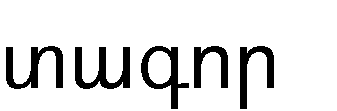 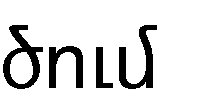 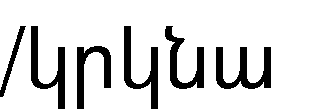 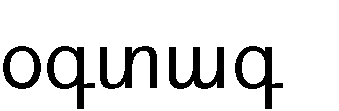 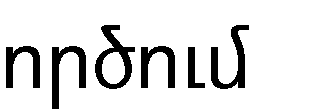 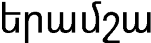 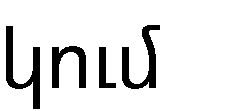 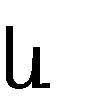 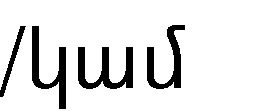 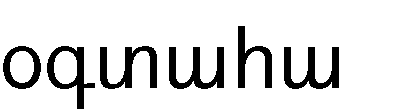 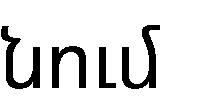 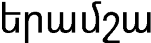 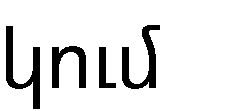 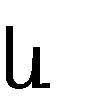 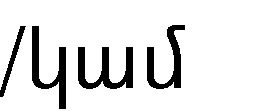 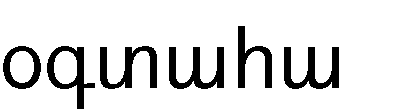 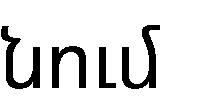 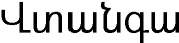 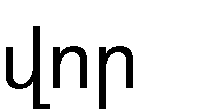 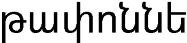 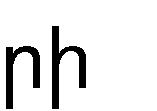 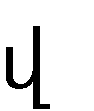 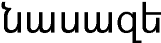 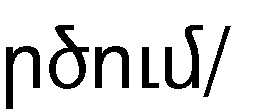 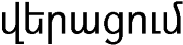 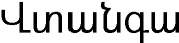 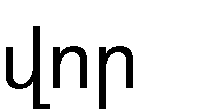 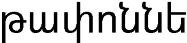 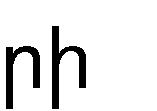 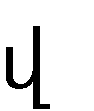 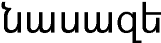 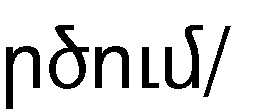 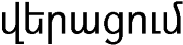 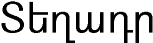 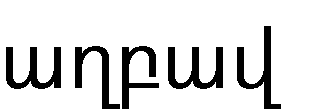 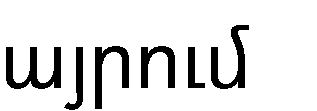 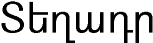 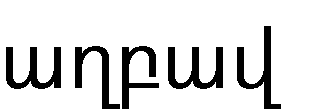 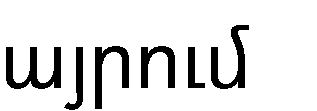 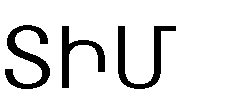 60601020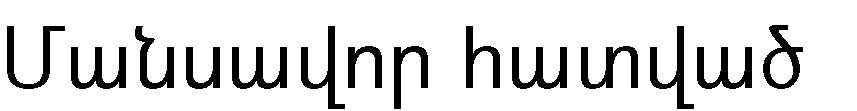 7010020100	100100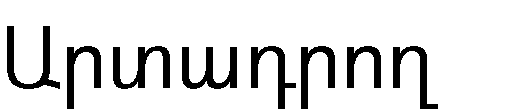 100	20100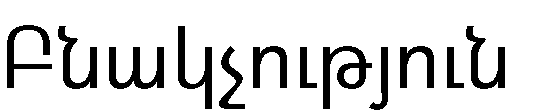 20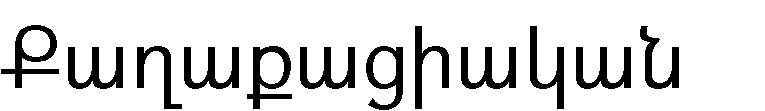 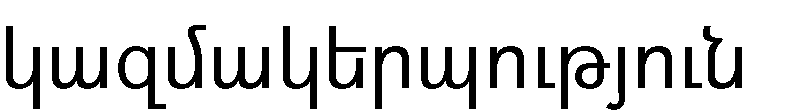 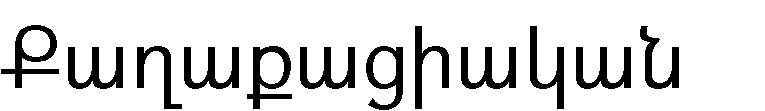 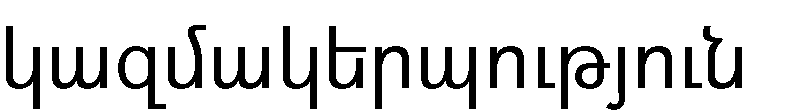 20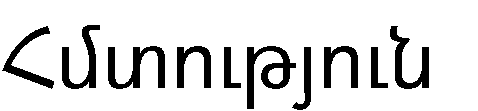 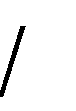 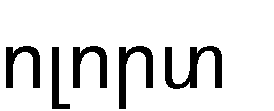 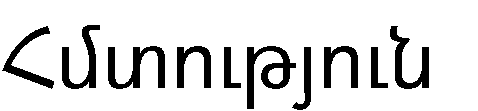 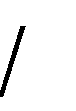 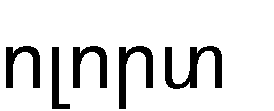 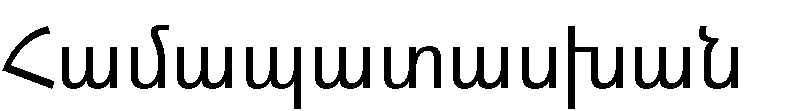 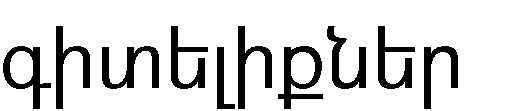 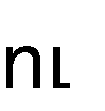 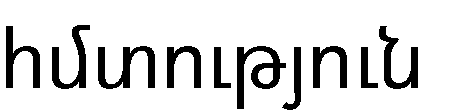 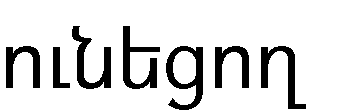 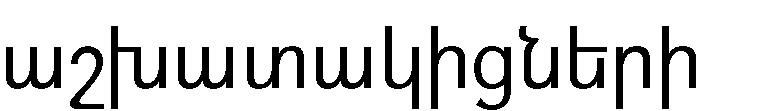 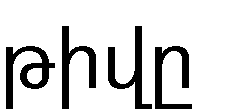 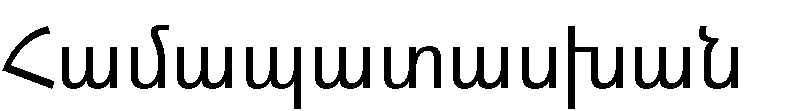 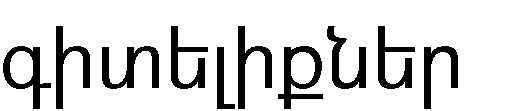 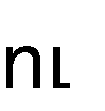 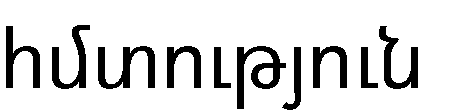 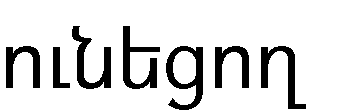 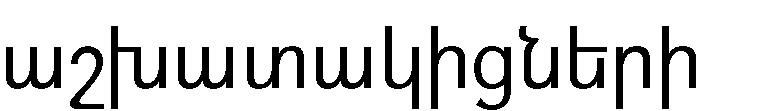 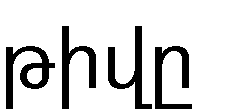 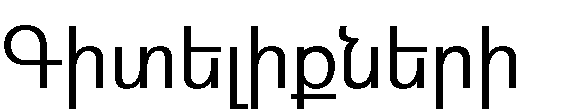 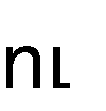 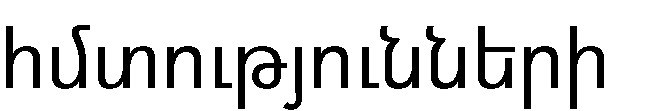 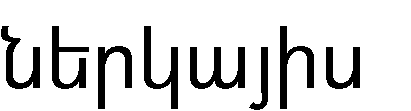 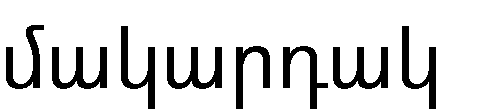 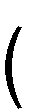 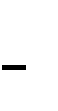 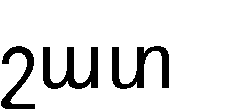 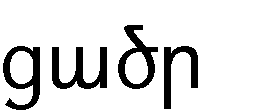 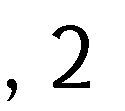 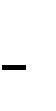 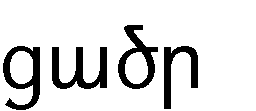 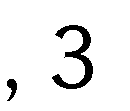 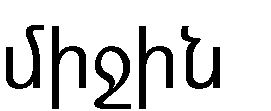 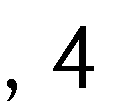 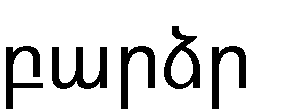 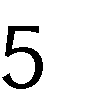 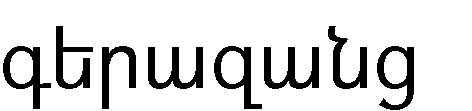 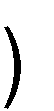 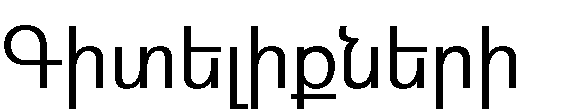 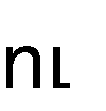 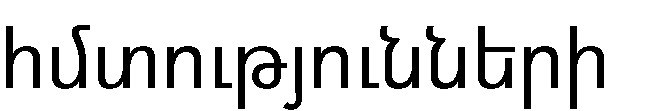 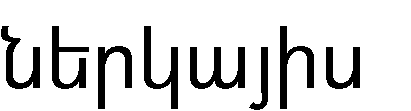 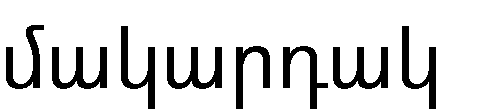 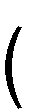 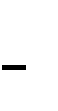 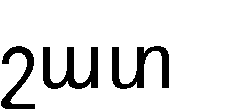 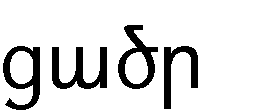 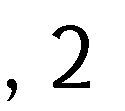 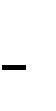 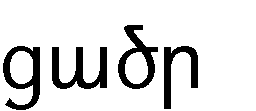 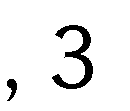 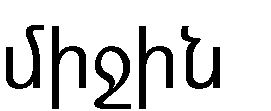 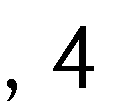 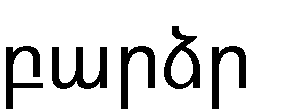 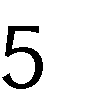 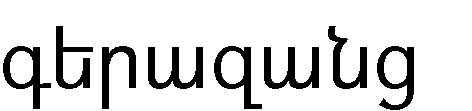 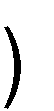 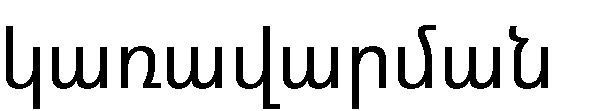 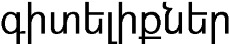 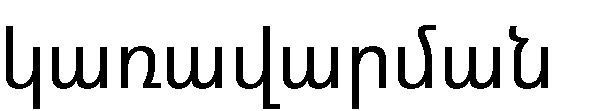 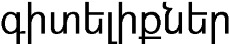 663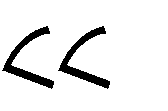 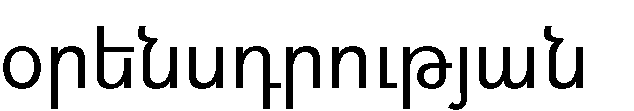 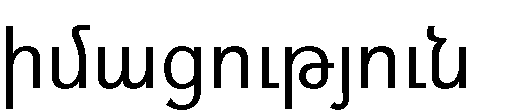 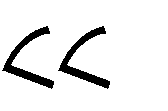 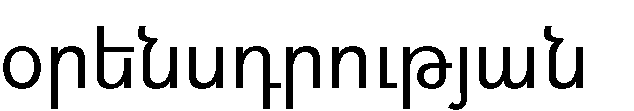 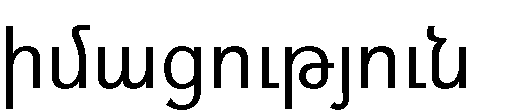 103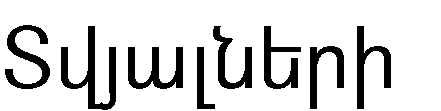 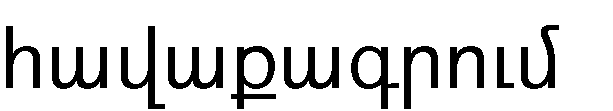 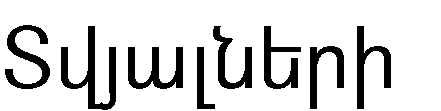 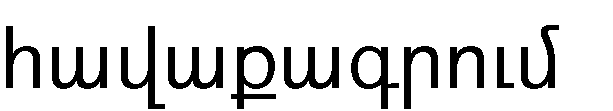 205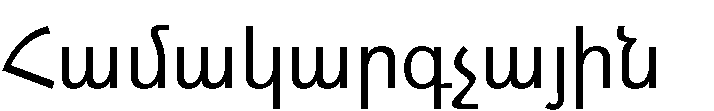 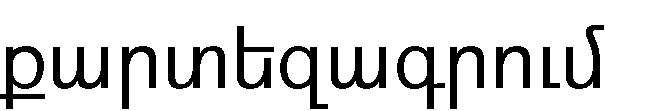 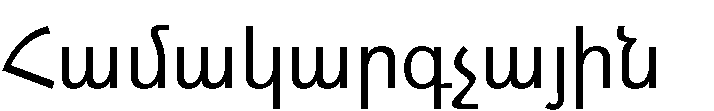 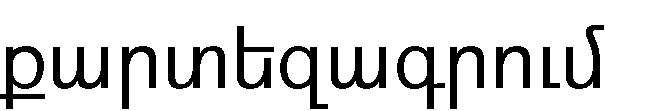 93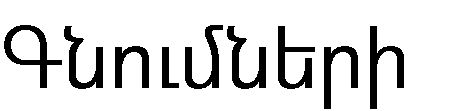 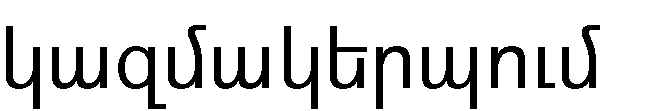 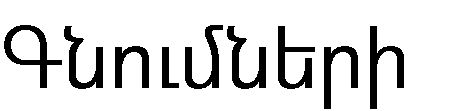 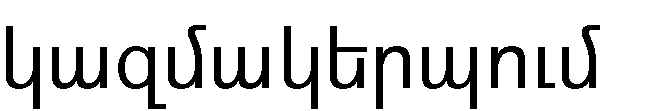 54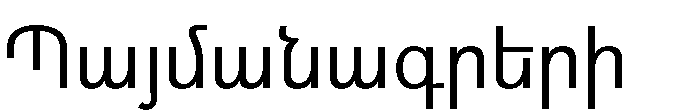 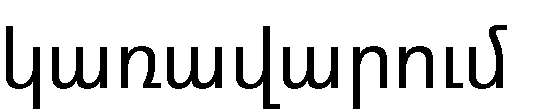 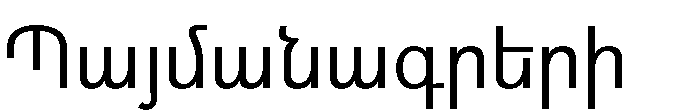 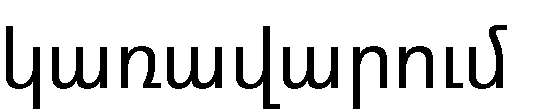 104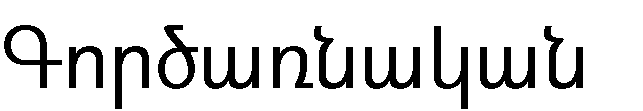 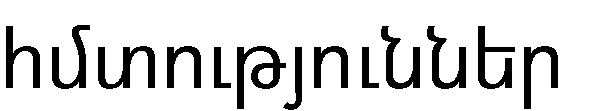 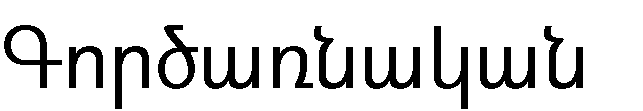 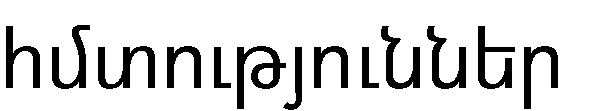 664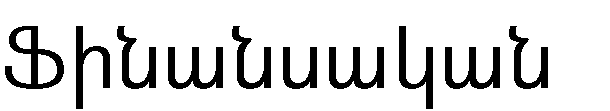 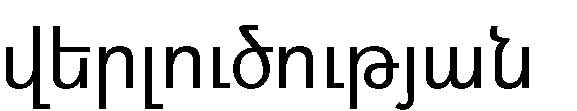 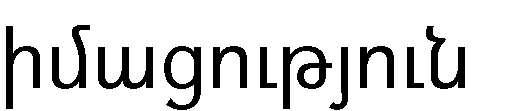 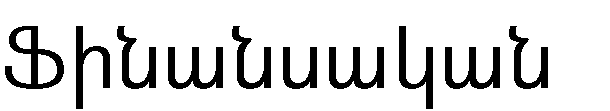 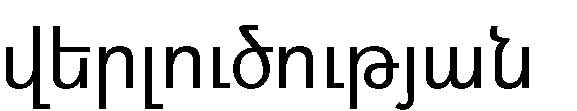 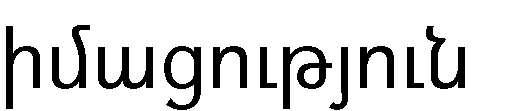 84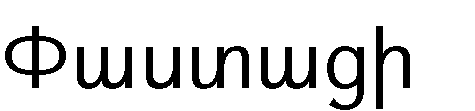 ԵռամսյակԵռամսյակ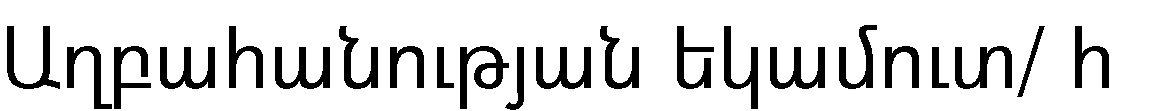 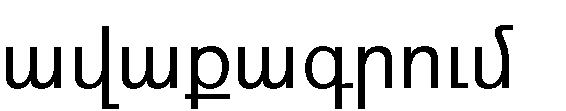 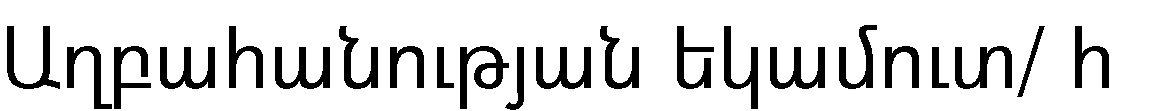 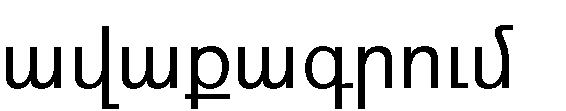 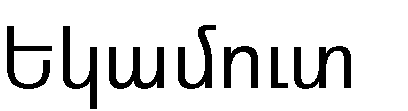 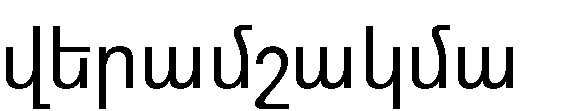 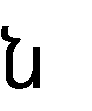 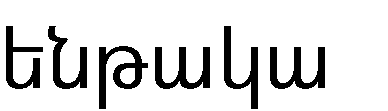 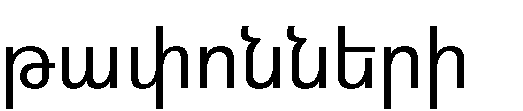 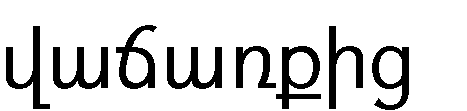 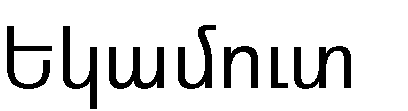 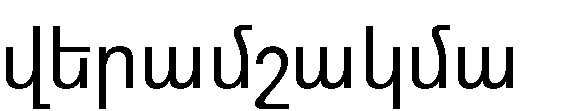 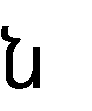 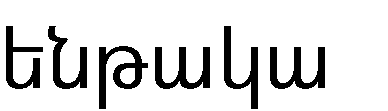 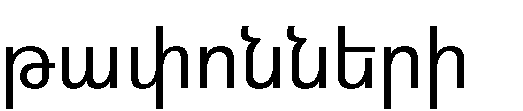 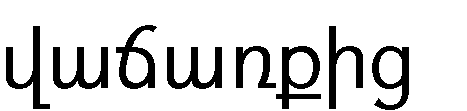 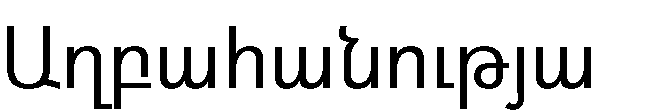 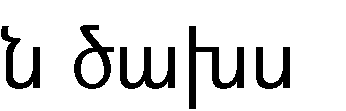 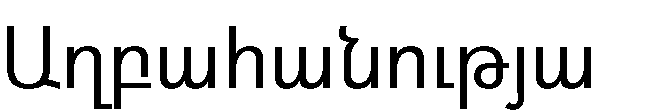 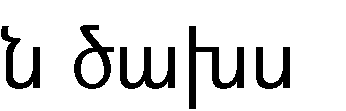 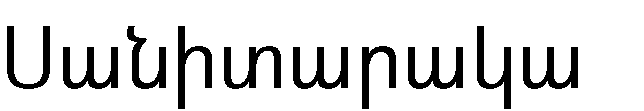 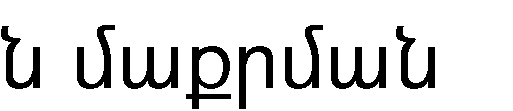 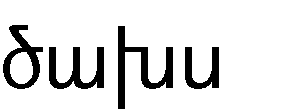 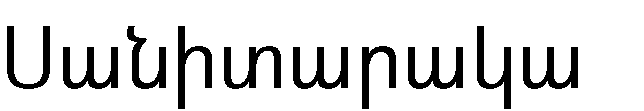 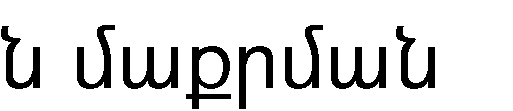 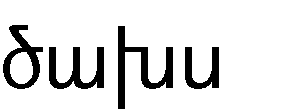 ԵռամսյակԵռամսյակԲնակչությունԲնակչությունԲնակչությունԲնակչությունԲնակչություն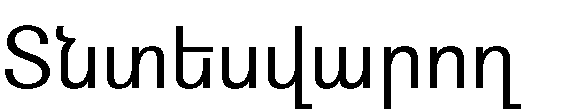 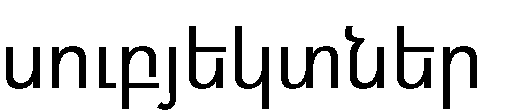 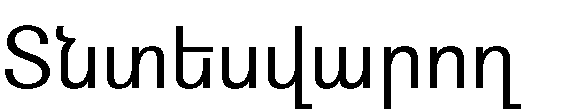 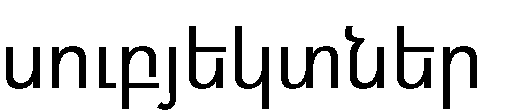 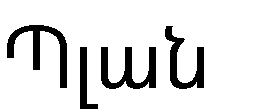 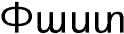 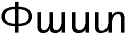 ԵռամսյակԵռամսյակ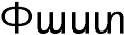 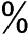 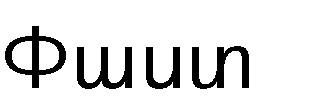 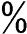 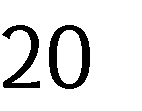 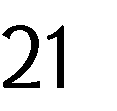 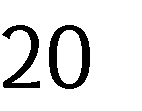 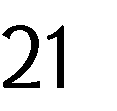 1-ին եռ․1-ին եռ․ 14158.0 14158.0 13101.0 1325.0 1325.0 452.0 16000.0 16000.013632.0 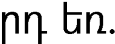 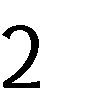 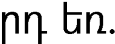  14110.0 14110.0 14034.0 1340.0 1340.0 1213.0 16000.0 16000.0 15542.0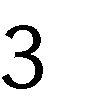 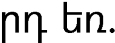 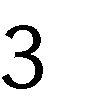 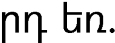  14039.0 14039.0 13864.01320.0 1320.0  1236.0 16000.0 16000.0 19248.0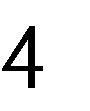 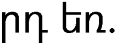 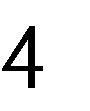 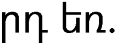  14014.0 14014.0 13852.0 1292.0 1292.0 1457.0 16000.0 16000.017414.0 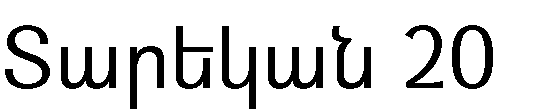 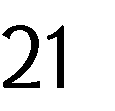 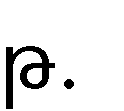 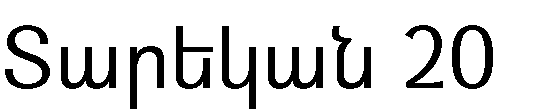 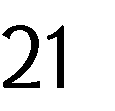 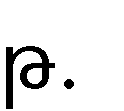  56321.0 56321.0 54851.0 5277.0 5277.0 4358.0 64000.0 64000.0 65836.020221-ին եռ․1-ին եռ․ 14134.0 14134.0 13496.0 1320.0 1320.0 821.0 17250.0 17250.0 16624.02022    2-րդ եռ․    2-րդ եռ․ 14222.0 14222.0 13584.0 1380.0 1380.0 1193.0 17250.0 17250.0 15998.02022    3-րդ եռ․    3-րդ եռ․ 14221.0 14221.0 13261.0 1380.0 1380.0 1191.0 17250.0 17250.0 15333.02022   4-րդ եռ․   4-րդ եռ․ 14283.0 14283.0 14743.0 1407.0 1407.0 2069.0 17250.0 17250.0 21187.0Տարեկան 2022թ․Տարեկան 2022թ․Տարեկան 2022թ․ 56860.0 56860.0 55084.0 5487.0 5487.0 5274.0 69000.0 69000.0 69142.620231-ին եռ․ 14388.0 14388.0 13100.0 13100.0 1410.0 1410.0 712.0 712.0 17250.0 17250.0 15362.0 15362.02023    2-րդ եռ․ 14460.0 14460.0 13158.0 13158.0 1430.0 1430.0 1315.0 1315.018250.0 18250.0  17088.0 17088.02023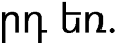 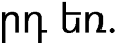  14508.0 14508.0 14151.0 14151.0 1440.0 1440.0 1482.0 1482.0 21250.0 21250.0 12138.0 12138.02023   4-րդ եռ․ 14954.0 14954.0 15789.0 15789.0 1748.0 1748.0 2354.0 2354.0 19150.0 19150.0 32553.0 32553.0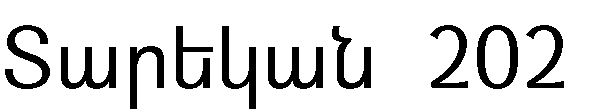 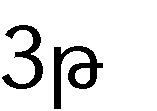 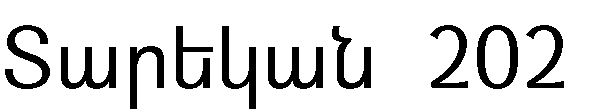 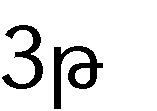  58310.0 58310.0 56198.0 6028.0 6028.0 5863.0 75900.0 75900.0 77141.0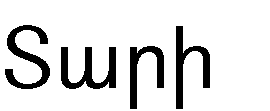 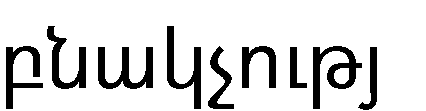 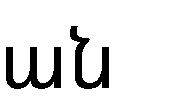 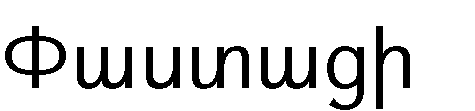 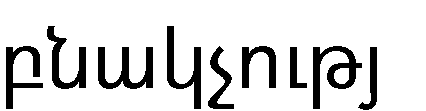 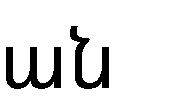 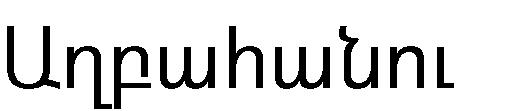 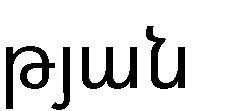 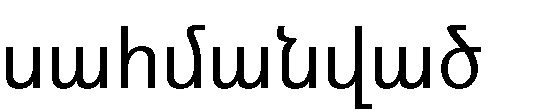 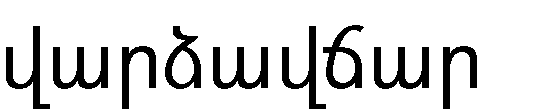 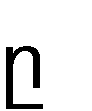 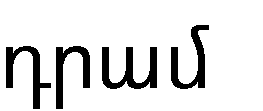 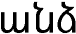 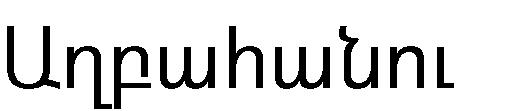 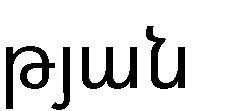 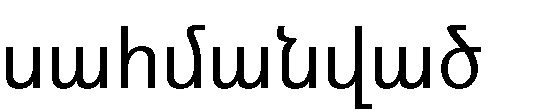 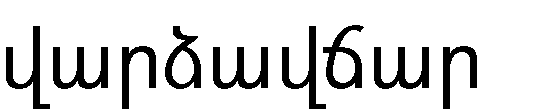 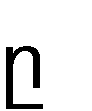 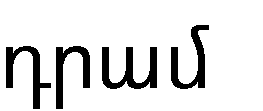 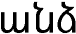 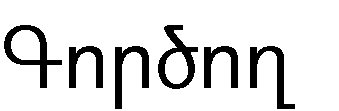 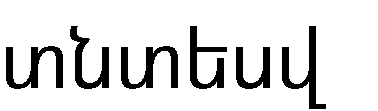 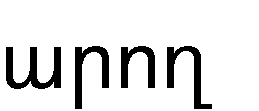 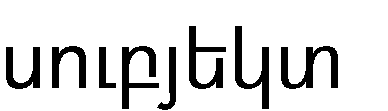 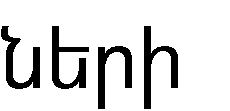 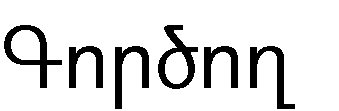 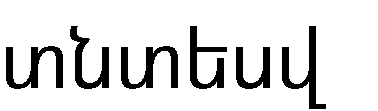 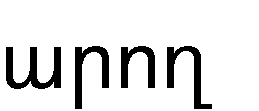 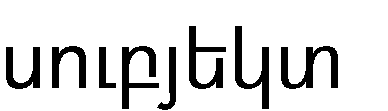 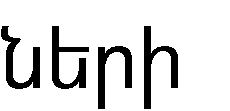 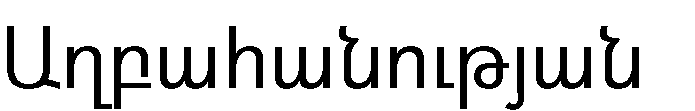 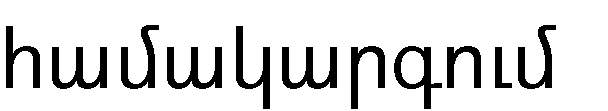 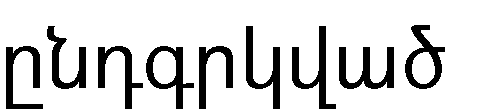 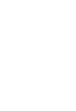 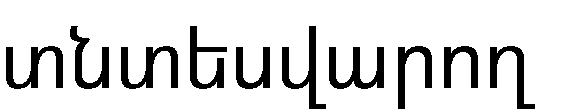 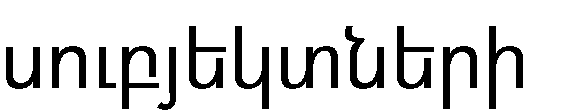 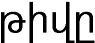 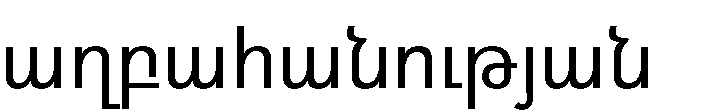 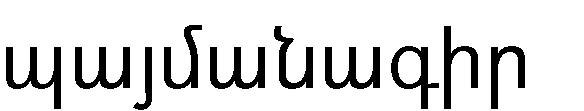 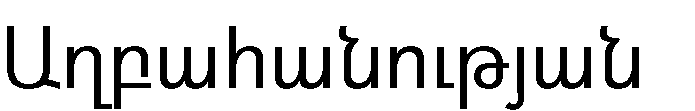 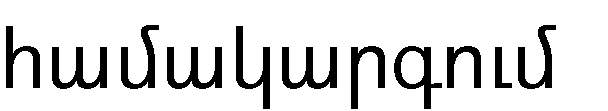 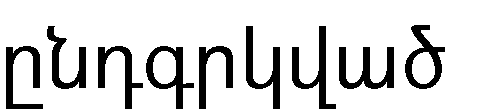 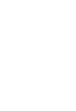 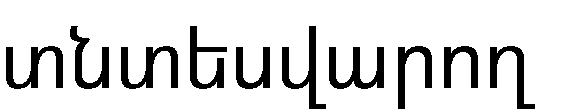 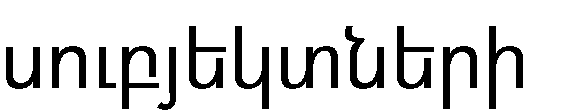 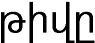 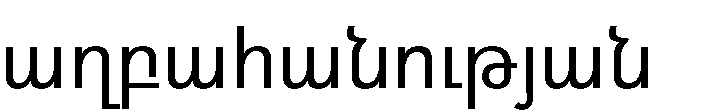 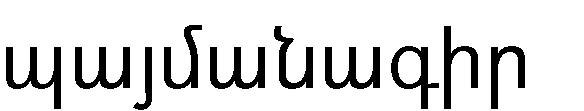 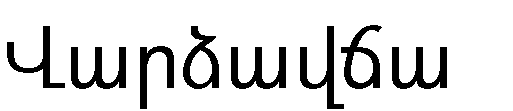 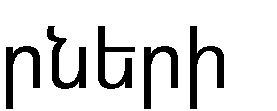 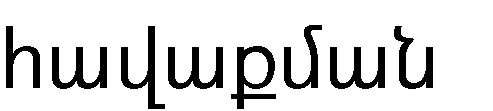 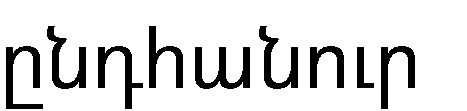 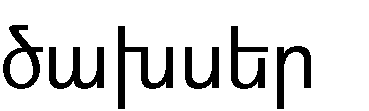 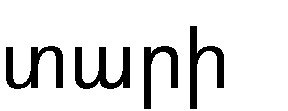 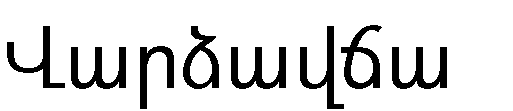 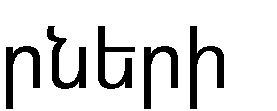 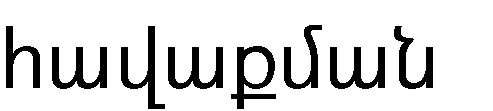 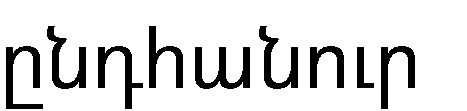 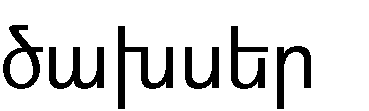 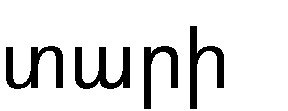 Աղբի հավաքման և տեղափոխման ծախս, դրամ, տարի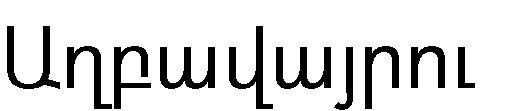 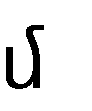 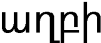 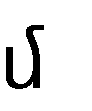 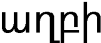 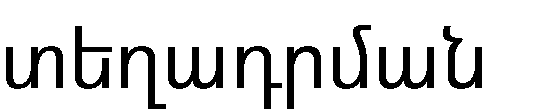 դրամ/տոննա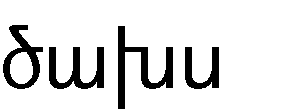 202124819.0150-20038538517763.040394.0234202225290.0150-20040140120700.045355.0234202326666.0150-20040640623086.061442.0234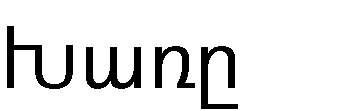 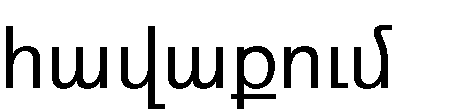 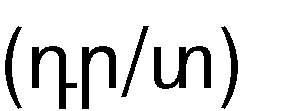 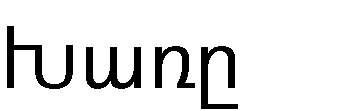 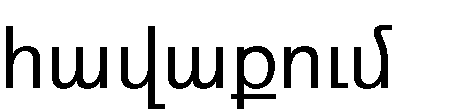 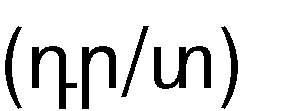 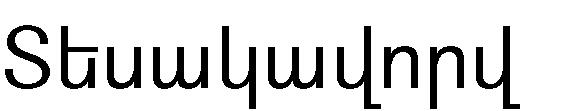 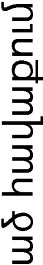 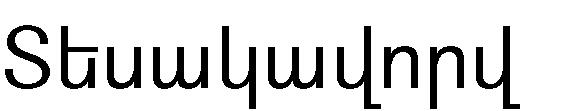 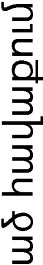 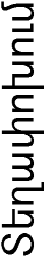 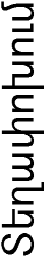 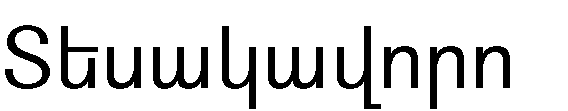 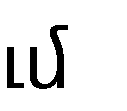 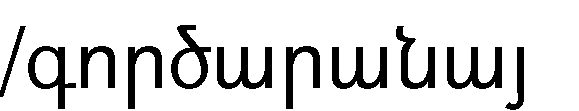 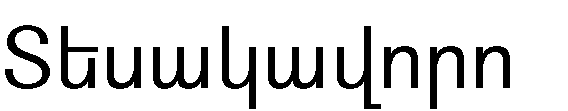 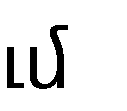 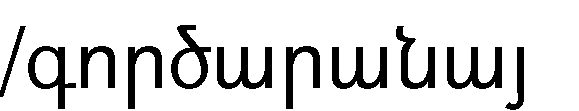 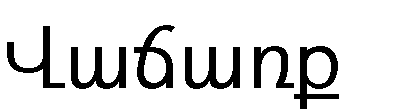 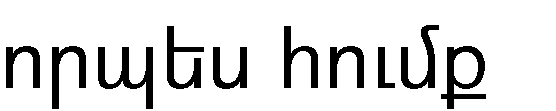 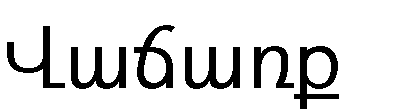 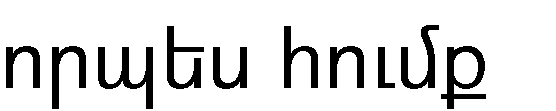 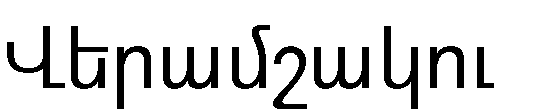 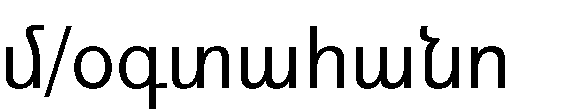 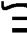 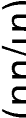 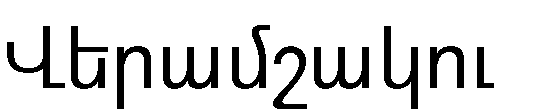 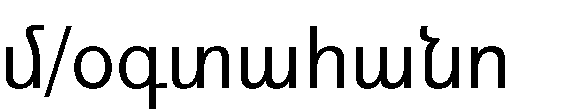 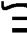 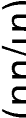 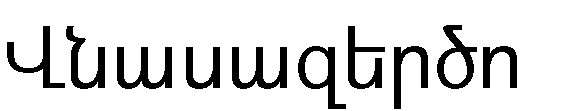 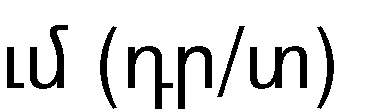 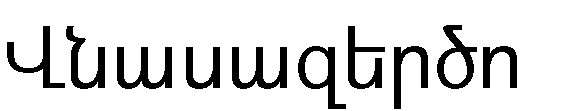 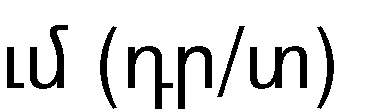 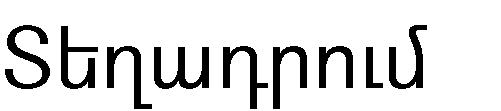 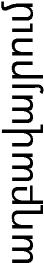 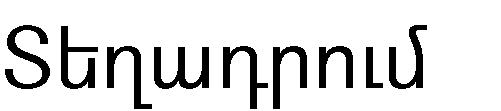 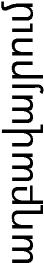 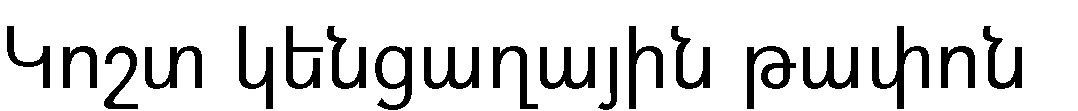  300տ - 3000,0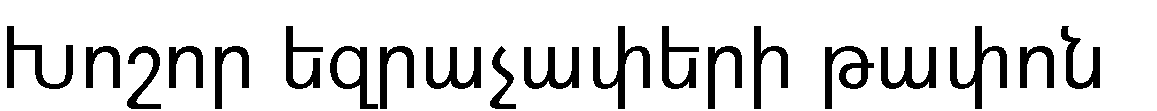 --------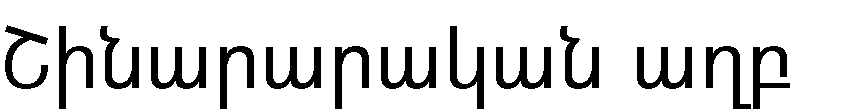 --------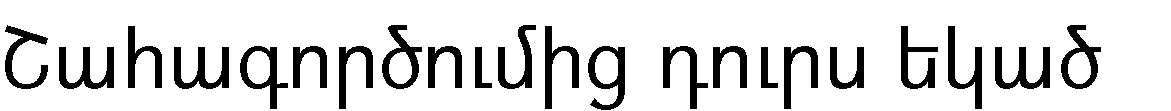 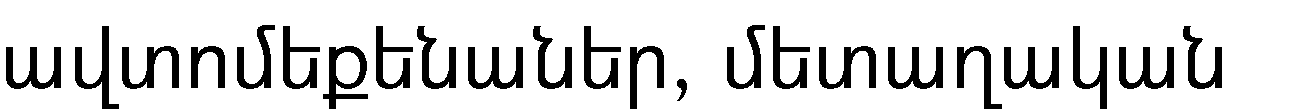 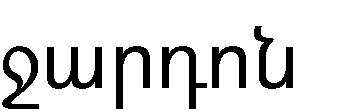 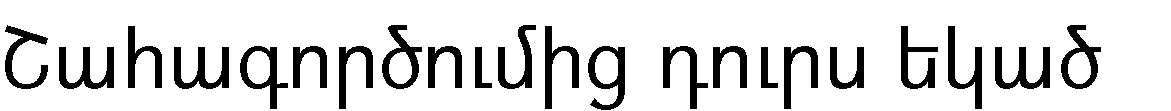 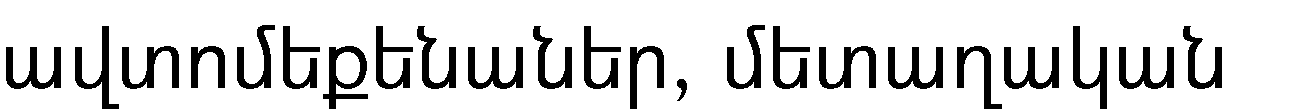 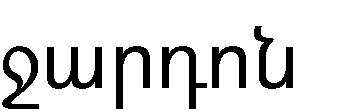 --------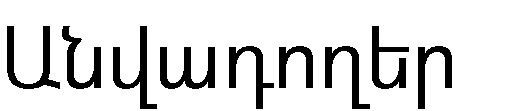 --------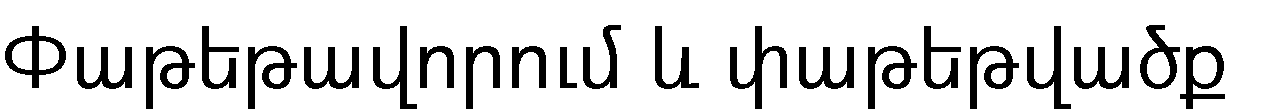 --------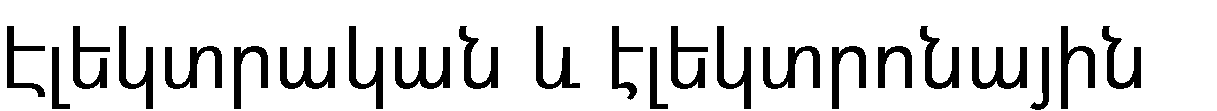 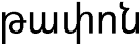 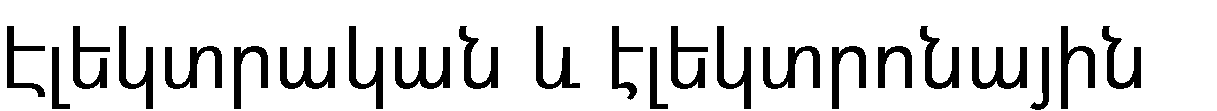 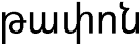 --------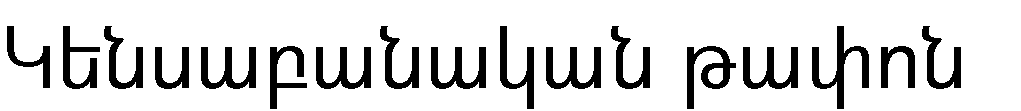 --------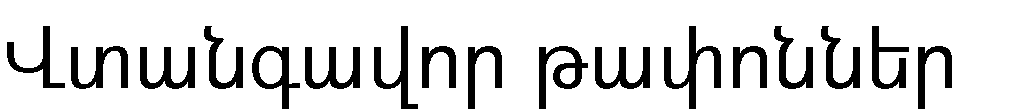 ՆՊԱՏԱԿ․Աղբահանության և սանիտարական մաքրման կառավարման 2024-2028թթ. ռազմավարության ընդունման նպատակն է՝ Չարենցավան խոշորացված համայնքի տարածքում գոյացող աղբի հավաքման, ինչպես նաև աղբի քանակի նվազեցման, տեղափոխման և անվտանգ հեռացման, օգտահանման ու վերամշակման կայուն մեխանիզմների ներդրումը՝ նպատակաուղղված բնակչության համար հարմարավետ և էկոլոգիապես անվտանգ պայմանների ապահովմամբ:ՆՊԱՏԱԿ․Աղբահանության և սանիտարական մաքրման կառավարման 2024-2028թթ. ռազմավարության ընդունման նպատակն է՝ Չարենցավան խոշորացված համայնքի տարածքում գոյացող աղբի հավաքման, ինչպես նաև աղբի քանակի նվազեցման, տեղափոխման և անվտանգ հեռացման, օգտահանման ու վերամշակման կայուն մեխանիզմների ներդրումը՝ նպատակաուղղված բնակչության համար հարմարավետ և էկոլոգիապես անվտանգ պայմանների ապահովմամբ:ՆՊԱՏԱԿ․Աղբահանության և սանիտարական մաքրման կառավարման 2024-2028թթ. ռազմավարության ընդունման նպատակն է՝ Չարենցավան խոշորացված համայնքի տարածքում գոյացող աղբի հավաքման, ինչպես նաև աղբի քանակի նվազեցման, տեղափոխման և անվտանգ հեռացման, օգտահանման ու վերամշակման կայուն մեխանիզմների ներդրումը՝ նպատակաուղղված բնակչության համար հարմարավետ և էկոլոգիապես անվտանգ պայմանների ապահովմամբ:ՆՊԱՏԱԿ․Աղբահանության և սանիտարական մաքրման կառավարման 2024-2028թթ. ռազմավարության ընդունման նպատակն է՝ Չարենցավան խոշորացված համայնքի տարածքում գոյացող աղբի հավաքման, ինչպես նաև աղբի քանակի նվազեցման, տեղափոխման և անվտանգ հեռացման, օգտահանման ու վերամշակման կայուն մեխանիզմների ներդրումը՝ նպատակաուղղված բնակչության համար հարմարավետ և էկոլոգիապես անվտանգ պայմանների ապահովմամբ:ՆՊԱՏԱԿ․Աղբահանության և սանիտարական մաքրման կառավարման 2024-2028թթ. ռազմավարության ընդունման նպատակն է՝ Չարենցավան խոշորացված համայնքի տարածքում գոյացող աղբի հավաքման, ինչպես նաև աղբի քանակի նվազեցման, տեղափոխման և անվտանգ հեռացման, օգտահանման ու վերամշակման կայուն մեխանիզմների ներդրումը՝ նպատակաուղղված բնակչության համար հարմարավետ և էկոլոգիապես անվտանգ պայմանների ապահովմամբ:Ենթանպատակ 1 Հանրային իրազեկվածության բարձրացում և կարողությունների զարգացում թափոնների ճիշտ կառավարման նպատակով:Ենթանպատակ 2 Համայնքի հնարավորությունների առավելագույն չափով աջակցություն «Կոտայքի և Գեղարքունիքի մարզերի կոշտ կենցաղային թափոնների կառավարման ծրագրի» իրականացման նպատակով։Ենթանպատակ 3Սանիտարական մաքրման մասնագիտացված նոր մեքենամեխանիզմների ձեռքբերում և շահագործում  սանիտարական մաքրումը առավելագույն աստիճանի հասցնելու նպատակով։Ենթանպատակ 4Համայնքում աղբահանության կառավարման համակարգի և սանիտարական մաքրում իրականացնող ենթակառուցվածքների պրակտիկ գործունեության բարելավում՝ խոշորացված համայնքի ամբողջ տարածքը սանիտարահիգիենիկ պահանջներին համապատասխան սպասարկելու նպատակով։Ենթանպատակ 5 Աղբահանության սխեմաների ներդնում աղբի հավաքման գործընթացը կանոնակարգված իրականցնելու նպատակով։ ՏԵՍԼԱԿԱՆ․ Ունենալ զարգացած, մաքուր և բարեկեցիկ՝ հարմարավետ համայնք, իրականացնելով տեխնիկապես հագեցվածությամբ և նորարական լուծումներով աղբահանություն և սանիտարական մաքրում, ունենալ համայնքային բարելավված ենթակառուցվածքներ՝ խթանելով առավել արդյունավետ միջհամայնքային համագործակությունն ու բնակիչների ակտիվ մասնակցությունը աղբահանության ոլորտի զարգացման նպատակով։ՏԵՍԼԱԿԱՆ․ Ունենալ զարգացած, մաքուր և բարեկեցիկ՝ հարմարավետ համայնք, իրականացնելով տեխնիկապես հագեցվածությամբ և նորարական լուծումներով աղբահանություն և սանիտարական մաքրում, ունենալ համայնքային բարելավված ենթակառուցվածքներ՝ խթանելով առավել արդյունավետ միջհամայնքային համագործակությունն ու բնակիչների ակտիվ մասնակցությունը աղբահանության ոլորտի զարգացման նպատակով։ՏԵՍԼԱԿԱՆ․ Ունենալ զարգացած, մաքուր և բարեկեցիկ՝ հարմարավետ համայնք, իրականացնելով տեխնիկապես հագեցվածությամբ և նորարական լուծումներով աղբահանություն և սանիտարական մաքրում, ունենալ համայնքային բարելավված ենթակառուցվածքներ՝ խթանելով առավել արդյունավետ միջհամայնքային համագործակությունն ու բնակիչների ակտիվ մասնակցությունը աղբահանության ոլորտի զարգացման նպատակով։ՏԵՍԼԱԿԱՆ․ Ունենալ զարգացած, մաքուր և բարեկեցիկ՝ հարմարավետ համայնք, իրականացնելով տեխնիկապես հագեցվածությամբ և նորարական լուծումներով աղբահանություն և սանիտարական մաքրում, ունենալ համայնքային բարելավված ենթակառուցվածքներ՝ խթանելով առավել արդյունավետ միջհամայնքային համագործակությունն ու բնակիչների ակտիվ մասնակցությունը աղբահանության ոլորտի զարգացման նպատակով։ՏԵՍԼԱԿԱՆ․ Ունենալ զարգացած, մաքուր և բարեկեցիկ՝ հարմարավետ համայնք, իրականացնելով տեխնիկապես հագեցվածությամբ և նորարական լուծումներով աղբահանություն և սանիտարական մաքրում, ունենալ համայնքային բարելավված ենթակառուցվածքներ՝ խթանելով առավել արդյունավետ միջհամայնքային համագործակությունն ու բնակիչների ակտիվ մասնակցությունը աղբահանության ոլորտի զարգացման նպատակով։ԵնթանպատակՀամագործակցող գործընկերներ/ԹիրախներԾրագրերԿարճաժամկետ ԵրկարաժամկետԸնթացիկՀանրային իրազեկվածության բարձրացում և կարողութոյունների զարգացում՝ թափոնների ճիշտ կառավարման և բնակչության մշտական և հետևողական  մասնակցությունը աղբահանության և սանիտարական մաքրման կառավարման գործընթացներում ապահվելու նպատակով:Խոշորացված համայնքի ՆՈՒՀ-եր, այլ կրթական հաստատություններ։Խոշորացված համայնքի 8 ՆՈՒՀ-երում, 12 կրթական հաստատություններում դասընթացների, կլոր սեղանների կազմակերպում՝ առկա աղբահանության և սանիտարական մաքրման խնդիրների վերացման նպատակով։2024-2026Հանրային իրազեկվածության բարձրացում և կարողութոյունների զարգացում՝ թափոնների ճիշտ կառավարման և բնակչության մշտական և հետևողական  մասնակցությունը աղբահանության և սանիտարական մաքրման կառավարման գործընթացներում ապահվելու նպատակով:Հատկապես երիտասարդներ շրջանում իրազեկության աստիճանի բարձրացում։ Բնակչության շրջանում իրազեկման միջոցառումների իրականացում՝ թափոնների հետ վարվելակերպի նոր եղանակներին ծանոթացման և թափոնների միջոցով արժեքավոր ռեսուրսների ձեռքբերման նպատակով։2024-2028Հանրային իրազեկվածության բարձրացում և կարողութոյունների զարգացում՝ թափոնների ճիշտ կառավարման և բնակչության մշտական և հետևողական  մասնակցությունը աղբահանության և սանիտարական մաքրման կառավարման գործընթացներում ապահվելու նպատակով:ՏԻՄ, ուսումնական և պետական համայնքային այլ վայրեր, ՆՈՒՀ-եր, Սոցապ, Նպաստառուներ, կառավարություն։Աղբահանության գրագետ մշակույթի ձևավորման նպատակով կանանց շրջանում՝ հատկապես մայրերի ներգրավմամբ իրազեկում՝ թափոնների տեսակավորման  կարևորության և աղբի կրճատման նպատակով, հիմնվելով օրենսդրական դաշտի կարգավորումների վրա։2024-2027Հանրային իրազեկվածության բարձրացում և կարողութոյունների զարգացում՝ թափոնների ճիշտ կառավարման և բնակչության մշտական և հետևողական  մասնակցությունը աղբահանության և սանիտարական մաքրման կառավարման գործընթացներում ապահվելու նպատակով:ՏԻՄ, ամբողջ խոշորացված համայնքի հանրություն։ՏԻՄ-բնակչություն  կապի ամրապնդման նպատակով  քննարկումների  և  այլ  երկկողմանի  կապերի  ստեղծում, միջոցառումների պլանավորում՝ հատկապես շաբաթօրյակների սահմանմամբ։ 2024-2025Համայնքի հնարավորությունների առավելագույն չափով աջակցություն «Կոտայքի և Գեղարքունիքի մարզերի կոշտ կենցաղային թափոնների կառավարման ծրագրին»:ՏԻՄ, մասնավոր հատված, ներդրումային ծրագրերԽոշորացված համայնքի աղբավայրի ստեղծում հասնելով ամբողջ խոշորացված համայնքի աղբահանության 100 տոկոսի։2024-2028Համայնքի հնարավորությունների առավելագույն չափով աջակցություն «Կոտայքի և Գեղարքունիքի մարզերի կոշտ կենցաղային թափոնների կառավարման ծրագրին»:ՏԻՄ, մասնավոր հատվածՀամագործակցության խթանման նպատակով հանրային լսումների իրականացում ծրագիրը իրականացնող կազմակերպության մասնակցությամբ, կարիքների գնահատում և անհրաժեշտ ժամանակահատվածում աջակցության ցուցաբերում։2024-2025Համայնքի հնարավորությունների առավելագույն չափով աջակցություն «Կոտայքի և Գեղարքունիքի մարզերի կոշտ կենցաղային թափոնների կառավարման ծրագրին»:ՏԻՄ, մասնավոր հատվածՈւսումնասիրել ներկայիս աղբանոցները, բարեկարգել դրանք, նորացնել աղբամանները՝ փոխարինելով ինը նորով, ստեղծելով պարտադիր հարթակներ:2024-2026Համայնքի հնարավորությունների առավելագույն չափով աջակցություն «Կոտայքի և Գեղարքունիքի մարզերի կոշտ կենցաղային թափոնների կառավարման ծրագրին»:ՏԻՄ, մասնավոր հատված։Շահառուի հետ համաձայնեցված և պլանավորված՝ ձեռք բերել աղբի տեսակավորման համար նախատեսված նոր աղբամաններ։2024-2027Սանիտարական մաքրման մասնագիտացված նոր մեքենամեխանիզմների ձեռքբերում և շահագործում  սանիտարական մաքրումը առավելագույն աստիճանի հասցնելու նպատակով։Մասնավոր հատված, ՏԻՄ,կառավարություն, ներդրումային ծրագրեր։Սանիտարական մաքրման մասնագիտացված նոր մեքենամեխանիզմների ձեռքբերում և շահագործում սահմանված ժամկետում։2024-2026Սանիտարական մաքրման մասնագիտացված նոր մեքենամեխանիզմների ձեռքբերում և շահագործում  սանիտարական մաքրումը առավելագույն աստիճանի հասցնելու նպատակով։ՏԻՄ, ԿառավարությունՍահմանված ժամկետներում ստեղծել մասնակցության հնարավորություն ոլորտային դրամաշնորհային ծրագրերին՝ մեքենամեխանիզմների ձեռքբերման նպատակով։2024-2028Սանիտարական մաքրման մասնագիտացված նոր մեքենամեխանիզմների ձեռքբերում և շահագործում  սանիտարական մաքրումը առավելագույն աստիճանի հասցնելու նպատակով։ՏԻՄ, Կառավարություն, մասնավոր հատվածՀաշվի առնելով եղանակային պայմանները՝ անհրաժեշտությունից ելնելով ջրցան մեքենաների ձեռքբերում կատարելագործված ծածկույթով փաղոցների և բակերի լվացումը իրականացնելու նպատակով:2024-2028Սանիտարական մաքրման մասնագիտացված նոր մեքենամեխանիզմների ձեռքբերում և շահագործում  սանիտարական մաքրումը առավելագույն աստիճանի հասցնելու նպատակով։ՏԻՄ, Մասնավոր հատված ՏԻՄ, Մասնավոր հատված Համայնքում աղբահանության կառավարման համակարգի և սանիտարական մաքրում իրականացնող ենթակառուցվածքների պրակտիկ գործունեության բարելավում՝ խոշորացված համայնքի ամբողջ տարածքը սանիտարահիգիենիկ պահանջներին համապատասխան սպասարկելու և շրջակա միջավայրի ազդեցության կառավարման բարձրացման միջոցով։Համայնքում աղբահանության կառավարման համակարգի և սանիտարական մաքրում իրականացնող ենթակառուցվածքների պրակտիկ գործունեության բարելավում՝ խոշորացված համայնքի ամբողջ տարածքը սանիտարահիգիենիկ պահանջներին համապատասխան սպասարկելու և շրջակա միջավայրի ազդեցության կառավարման բարձրացման միջոցով։2024-20282024-2028Սանիտարական մաքրման մասնագիտացված նոր մեքենամեխանիզմների ձեռքբերում և շահագործում  սանիտարական մաքրումը առավելագույն աստիճանի հասցնելու նպատակով։ՏԻՄ, Մասնավոր հատված ՏԻՄ, Մասնավոր հատված Համայնքում աղբահանության կառավարման համակարգի և սանիտարական մաքրում իրականացնող ենթակառուցվածքների պրակտիկ գործունեության բարելավում՝ խոշորացված համայնքի ամբողջ տարածքը սանիտարահիգիենիկ պահանջներին համապատասխան սպասարկելու և շրջակա միջավայրի ազդեցության կառավարման բարձրացման միջոցով։Համայնքում աղբահանության կառավարման համակարգի և սանիտարական մաքրում իրականացնող ենթակառուցվածքների պրակտիկ գործունեության բարելավում՝ խոշորացված համայնքի ամբողջ տարածքը սանիտարահիգիենիկ պահանջներին համապատասխան սպասարկելու և շրջակա միջավայրի ազդեցության կառավարման բարձրացման միջոցով։2024-20282024-2028 Աղբահանության նոր սխեմաների ներդնում:ՏԻՄ, մասնավոր հատված, բնակչությունԱղբահանության և սանմաքրման նոր սխեմաների ներդնում՝ աղբի հավաքման գործընթացը կանոնակարգված իրականցնելու նպատակով։2024-2026 Աղբահանության նոր սխեմաների ներդնում:ՏԻՄ, մանսավոր հատվածԱղբի կոնտեյներների հարթակների կառուցում, տեղափոխում կենտրոնական փողոցների վրա։2024-2025 Աղբահանության նոր սխեմաների ներդնում:ՏԻՄ, մանսավոր հատված, հանրությունԲնակիչների կողմից աղբաթափման,աղբի դուրս բերման ժամային գրաֆիկների սահմանում։2024-2025 Աղբահանության նոր սխեմաների ներդնում:ՏԻՄ, մանսավոր հատվածՄեքենամեխանիզմների միջոցով աղբի հավաքման նոր գրաֆիկների սահմանում։2024-2025Չարենցավան բազմաբնակավայր համայնքի աղբահանության և սանիտարական մաքրման 2024-2028թթ-ի ռազմավարական պլանի իրականացման արդյունքում համայնքում կունենանք համապատասխան հագեցվածությամբ աղբահանության և սանիտարական մաքրման ծառայություններ՝ ինչի շնորհիվ հստակ պարբերականությամբ և պատշաճ կերպով գոյացող աղբը կհավաքվի ու կհեռացվի:Կարճաժամկետ ծրագրեի իրականացմամբ քաղաքացիները և տնտեսվարող սուբյեկտները կտեսակավորեն գոյացող աղբի առնվազն 10%-ը սկզբնաղբյուրում: Աղբի թափոնների տեսակավորման միջոցով՝ կօգտահանվեն և կվերամշակվեն դրանք, ինչն էլ կնպաստի դեպի աղբավայր հեռացվող աղբի քանակի նվազեցմանը: Հանրային իրազեկման միջոցառումների իրականացմամբ կներդրվի աղբաթափման մշակույթ:Կբարեկարգվեն գործող աղբանոցների տարածքները, կհամապատասխանեցվեն սանիտարական նորմերին:Մարզում նոր աղբավայրի կառուցմամբ և շահագործմամբ հնարավորություն կստեղվի կանաչապատ տարածքների հինման, համայնքի աղբավայրի փակման և լոկալ աղբավայրերի վերացման: Կնվազեն մարդկանց առողջության ու շրջակա միջավայրի վրա բացասական ազդեցությունները:  Չարենցավան բազմաբնակավայր համայնքի աղբահանության և սանիտարական մաքրման 2024-2028թթ-ի ռազմավարական պլանի իրականացման արդյունքում համայնքում կունենանք համապատասխան հագեցվածությամբ աղբահանության և սանիտարական մաքրման ծառայություններ՝ ինչի շնորհիվ հստակ պարբերականությամբ և պատշաճ կերպով գոյացող աղբը կհավաքվի ու կհեռացվի:Կարճաժամկետ ծրագրեի իրականացմամբ քաղաքացիները և տնտեսվարող սուբյեկտները կտեսակավորեն գոյացող աղբի առնվազն 10%-ը սկզբնաղբյուրում: Աղբի թափոնների տեսակավորման միջոցով՝ կօգտահանվեն և կվերամշակվեն դրանք, ինչն էլ կնպաստի դեպի աղբավայր հեռացվող աղբի քանակի նվազեցմանը: Հանրային իրազեկման միջոցառումների իրականացմամբ կներդրվի աղբաթափման մշակույթ:Կբարեկարգվեն գործող աղբանոցների տարածքները, կհամապատասխանեցվեն սանիտարական նորմերին:Մարզում նոր աղբավայրի կառուցմամբ և շահագործմամբ հնարավորություն կստեղվի կանաչապատ տարածքների հինման, համայնքի աղբավայրի փակման և լոկալ աղբավայրերի վերացման: Կնվազեն մարդկանց առողջության ու շրջակա միջավայրի վրա բացասական ազդեցությունները:  Չարենցավան բազմաբնակավայր համայնքի աղբահանության և սանիտարական մաքրման 2024-2028թթ-ի ռազմավարական պլանի իրականացման արդյունքում համայնքում կունենանք համապատասխան հագեցվածությամբ աղբահանության և սանիտարական մաքրման ծառայություններ՝ ինչի շնորհիվ հստակ պարբերականությամբ և պատշաճ կերպով գոյացող աղբը կհավաքվի ու կհեռացվի:Կարճաժամկետ ծրագրեի իրականացմամբ քաղաքացիները և տնտեսվարող սուբյեկտները կտեսակավորեն գոյացող աղբի առնվազն 10%-ը սկզբնաղբյուրում: Աղբի թափոնների տեսակավորման միջոցով՝ կօգտահանվեն և կվերամշակվեն դրանք, ինչն էլ կնպաստի դեպի աղբավայր հեռացվող աղբի քանակի նվազեցմանը: Հանրային իրազեկման միջոցառումների իրականացմամբ կներդրվի աղբաթափման մշակույթ:Կբարեկարգվեն գործող աղբանոցների տարածքները, կհամապատասխանեցվեն սանիտարական նորմերին:Մարզում նոր աղբավայրի կառուցմամբ և շահագործմամբ հնարավորություն կստեղվի կանաչապատ տարածքների հինման, համայնքի աղբավայրի փակման և լոկալ աղբավայրերի վերացման: Կնվազեն մարդկանց առողջության ու շրջակա միջավայրի վրա բացասական ազդեցությունները:  Չարենցավան բազմաբնակավայր համայնքի աղբահանության և սանիտարական մաքրման 2024-2028թթ-ի ռազմավարական պլանի իրականացման արդյունքում համայնքում կունենանք համապատասխան հագեցվածությամբ աղբահանության և սանիտարական մաքրման ծառայություններ՝ ինչի շնորհիվ հստակ պարբերականությամբ և պատշաճ կերպով գոյացող աղբը կհավաքվի ու կհեռացվի:Կարճաժամկետ ծրագրեի իրականացմամբ քաղաքացիները և տնտեսվարող սուբյեկտները կտեսակավորեն գոյացող աղբի առնվազն 10%-ը սկզբնաղբյուրում: Աղբի թափոնների տեսակավորման միջոցով՝ կօգտահանվեն և կվերամշակվեն դրանք, ինչն էլ կնպաստի դեպի աղբավայր հեռացվող աղբի քանակի նվազեցմանը: Հանրային իրազեկման միջոցառումների իրականացմամբ կներդրվի աղբաթափման մշակույթ:Կբարեկարգվեն գործող աղբանոցների տարածքները, կհամապատասխանեցվեն սանիտարական նորմերին:Մարզում նոր աղբավայրի կառուցմամբ և շահագործմամբ հնարավորություն կստեղվի կանաչապատ տարածքների հինման, համայնքի աղբավայրի փակման և լոկալ աղբավայրերի վերացման: Կնվազեն մարդկանց առողջության ու շրջակա միջավայրի վրա բացասական ազդեցությունները:  Չարենցավան բազմաբնակավայր համայնքի աղբահանության և սանիտարական մաքրման 2024-2028թթ-ի ռազմավարական պլանի իրականացման արդյունքում համայնքում կունենանք համապատասխան հագեցվածությամբ աղբահանության և սանիտարական մաքրման ծառայություններ՝ ինչի շնորհիվ հստակ պարբերականությամբ և պատշաճ կերպով գոյացող աղբը կհավաքվի ու կհեռացվի:Կարճաժամկետ ծրագրեի իրականացմամբ քաղաքացիները և տնտեսվարող սուբյեկտները կտեսակավորեն գոյացող աղբի առնվազն 10%-ը սկզբնաղբյուրում: Աղբի թափոնների տեսակավորման միջոցով՝ կօգտահանվեն և կվերամշակվեն դրանք, ինչն էլ կնպաստի դեպի աղբավայր հեռացվող աղբի քանակի նվազեցմանը: Հանրային իրազեկման միջոցառումների իրականացմամբ կներդրվի աղբաթափման մշակույթ:Կբարեկարգվեն գործող աղբանոցների տարածքները, կհամապատասխանեցվեն սանիտարական նորմերին:Մարզում նոր աղբավայրի կառուցմամբ և շահագործմամբ հնարավորություն կստեղվի կանաչապատ տարածքների հինման, համայնքի աղբավայրի փակման և լոկալ աղբավայրերի վերացման: Կնվազեն մարդկանց առողջության ու շրջակա միջավայրի վրա բացասական ազդեցությունները:  Չարենցավան բազմաբնակավայր համայնքի աղբահանության և սանիտարական մաքրման 2024-2028թթ-ի ռազմավարական պլանի իրականացման արդյունքում համայնքում կունենանք համապատասխան հագեցվածությամբ աղբահանության և սանիտարական մաքրման ծառայություններ՝ ինչի շնորհիվ հստակ պարբերականությամբ և պատշաճ կերպով գոյացող աղբը կհավաքվի ու կհեռացվի:Կարճաժամկետ ծրագրեի իրականացմամբ քաղաքացիները և տնտեսվարող սուբյեկտները կտեսակավորեն գոյացող աղբի առնվազն 10%-ը սկզբնաղբյուրում: Աղբի թափոնների տեսակավորման միջոցով՝ կօգտահանվեն և կվերամշակվեն դրանք, ինչն էլ կնպաստի դեպի աղբավայր հեռացվող աղբի քանակի նվազեցմանը: Հանրային իրազեկման միջոցառումների իրականացմամբ կներդրվի աղբաթափման մշակույթ:Կբարեկարգվեն գործող աղբանոցների տարածքները, կհամապատասխանեցվեն սանիտարական նորմերին:Մարզում նոր աղբավայրի կառուցմամբ և շահագործմամբ հնարավորություն կստեղվի կանաչապատ տարածքների հինման, համայնքի աղբավայրի փակման և լոկալ աղբավայրերի վերացման: Կնվազեն մարդկանց առողջության ու շրջակա միջավայրի վրա բացասական ազդեցությունները:  